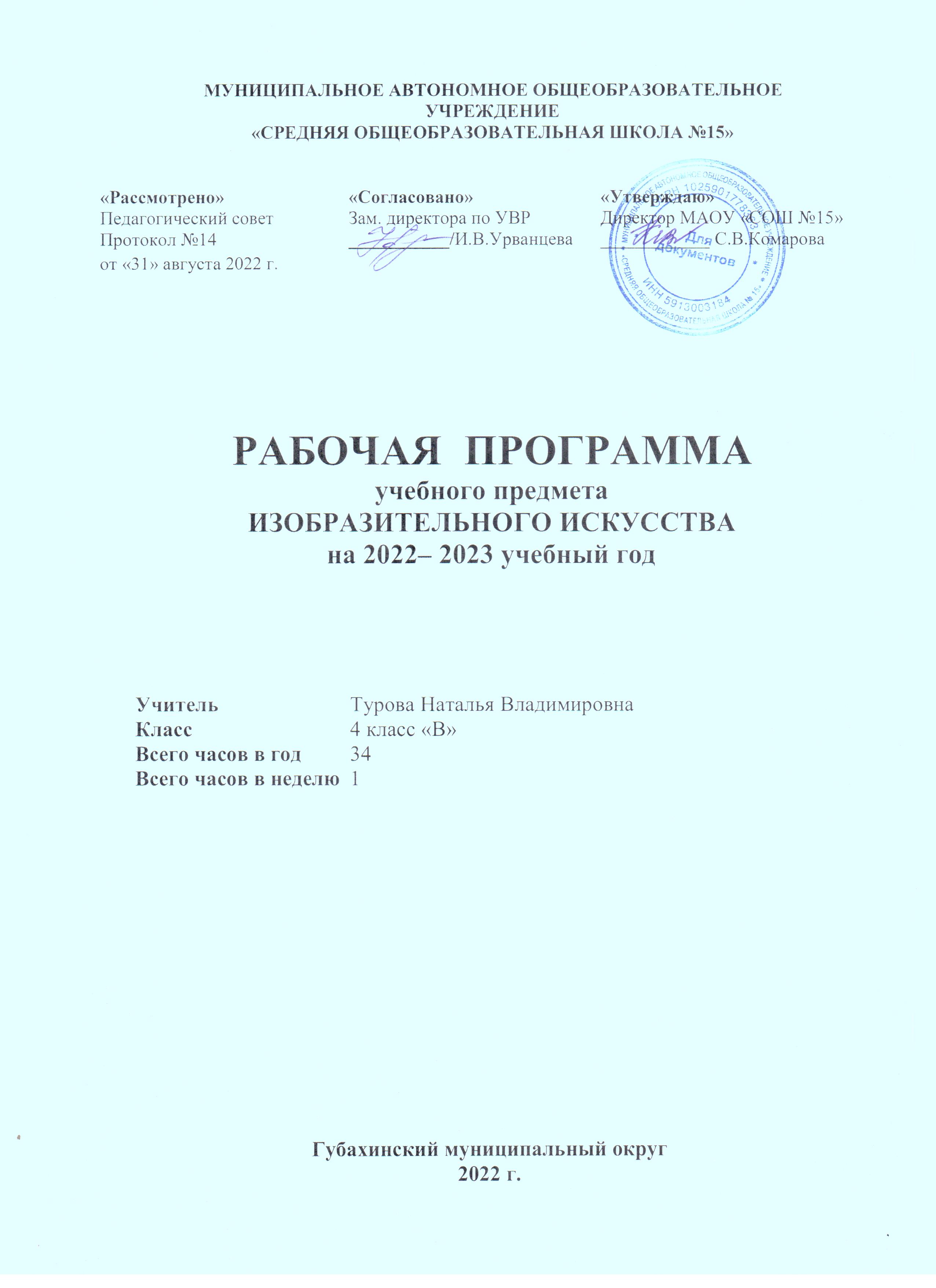 Пояснительная запискаРоль и место дисциплины в образовательном процессеПо сравнению с другими учебными предметами, развивающими рационально-логическое мышление, изобразительное искусство направлено на развитие эмоционально-образного, художественного типа мышления, что является условием становления интеллектуальной деятельности растущей личности, обогащения её духовной сферы и художественной культуры.Рабочая программа по  образовательной области «Искусство»  для 4 класса составлена на основе нормативных документов и методических рекомендаций: Закон Российской Федерации «Об образовании» (от 29.12.2012 № 273 - ФЗ).Федеральный государственный образовательный стандарт начального общего образования (утвержден приказом Минобрнауки России от 6 октября 2009 г. № 373, зарегистрирован в Минюсте России 22 декабря 2009 г., регистрационный номер 17785).Приказ Министерства образования и науки России от 26.11.2010 № 1241 "О внесении изменений в федеральный государственный образовательный стандарт начального общего образования, утвержденный приказом Министерства образования и науки Российской Федерации от 6 октября 2009 г. № 373".Приказ  Министерства образования и науки России от 22 сентября 2011 г. № 2357 "О внесении изменений в федеральный государственный образовательный стандарт начального общего образования, утверждённый приказом Министерства образования и науки Российской Федерации от 6 октября 2009 г. № 373" (зарегистрирован в Минюсте России 12 декабря 2011 г., регистрационный номер 22540).Санитарно-эпидемиологические правила и нормативы СанПиН 2.4.2.2821-10 "Санитарно-эпидемиологические требования к условиям и организации обучения в общеобразовательных организациях" С изменениями и дополнениями от: 29 июня 2011 г., 25 декабря 2013 г., 24 ноября 2015 г.Основная образовательная программа начального общего образования МАОУ «СОШ №15».Учебный план МАОУ «СОШ № 15» для начальной школы на 2018/2019 учебный год.Примерные программы по учебным предметам. ФГОС. Методическое пособие с электронным приложением «Рабочие программы. Начальная школа. 4 класс УМК «Гармония» (Москва, издательство «Планета», 2013 год).Соответствие государственному образовательному стандартуПрограмма «Природа и художник» по предмету «Изобразительное искусство» соответствует требованиям Федерального государственного образовательного стандарта начального общего образования второго поколения, а также примерной программе по изобразительному искусству для начальной школы.Приоритетная цель начального художественного образования – развитие культуры творческой личности школьника – обусловлена уникальностью и значимостью изобразительного искусства как предмета, предполагающего эстетическое развитие ребёнка, воспитание духовно-нравственных ценностных ориентиров, уважения к культуре и искусству народов многонациональной России и других стран мира; формирование ассоциативно-образного мышления и интуиции.В результате изучения изобразительного искусства на ступени начального общего образования будут реализованы следующие задачи:развитие способности видеть проявление художественной культуры в реальной жизни: воспитание зрительской культуры (способности «смотреть и видеть» – культуры эстетического восприятия, формирование эмоционально-ценностного, неравнодушного отношения к миру природы, миру животных, миру человека, миру искусства); формирование социально-ориентированного взгляда на мир в его органическом единстве и разнообразии природы, народов, культур и религий;овладение элементарной художественной грамотой – азбукой изобразительного искусства, совершенствование навыков индивидуальной творческой деятельности, умения сотрудничать, работать в паре, группе или коллективно, всем классом в процессе изобразительной, декоративной и конструктивной деятельности;освоение первоначальных знаний о пластических искусствах, их роли в жизни человека и общества, формирование на доступном возрасту уровне представлений о важных темах жизни, нашедших отражение в произведениях живописи, графики, скульптуры, архитектуры и декоративно-прикладного искусства, приобщение к традициям многонационального народа Российской Федерации, к достижениям мировой художественной культуры; развитие умения использовать цвет, линию, штрих, пятно, композицию, ритм, объём и как средства художественного выражения в процессе работы с разными изобразительными материалами: карандаш, фломастеры, маркер, ручки, акварель, гуашь, пластилин, уголь, тушь, пастель, цветная бумага и др., знакомство с языком изобразительного искусства. Структура программыСтруктурной особенностью программы является блочно-тематическое планирование содержания занятий. Содержание каждого года основывается на четырёх блоках «Художник и мир природы», «Художник и мир животных», «Художник и мир человека», «Художник и мир искусства». Темы внутри каждого блока могут быть переставлены.В основе реализации программы по изобразительному искусству лежит системно-действенный подход, который предполагает реализацию следующих принципов:Принцип выбора индивидуальной образовательной траектории (личностно-ориентированное обучение). Личностная самореализация человека в художественном образовании возможна в условиях свободы выбора элементов творческой деятельности. Образная цель урока предстаёт как проблема, на решение которой нацеливается деятельность ученика. Создаваемая педагогом проблемная ситуация на занятии способствует вариативности образовательного процесса. Каждый ученик ищет свой путь её решения. Педагог обеспечивает юного художника правом выбора темы творческой работы, темпа, форм её выполнения и защиты, поощряет собственный взгляд ребёнка на проблему, его аргументированные выводы и самооценки, создавая, таким образом, условия для реализации творческих возможностей школьника, помогает ему создать особую творческую среду для обязательной успешной деятельности.Для реализации данного принципа учитель должен уметь, с одной стороны, понимать и обозначать собственный смысл образования по предмету, с другой, – допускать и поддерживать иные смыслы образования, которые могут быть у учащихся. Выстраиванию личной траектории развития каждого ученика способствуют:его самостоятельная работа на занятии изобразительным искусством под руководством педагога и дома (работа по собственному замыслу);работа в паре, в группе или выполнение коллективных работ (например, коллективного панно «Весна» или др.);участие в организации и проведении интегративных занятий (например, «Театр», «Танец» и др.) и праздников искусств, участие в проектной интегративной деятельности (например, «Театр кукол» и др.); участие в организации и проведении выставки результатов изобразительного творчества (групповая или персональная, передвижная или стационарная, одной картины или тематическая и т.п.);участие в реализации серии художественных проектов (например, «Подарок»: «Школьник – школе», «Школьник – детскому саду», «Школьник – студенту» и т.п.).Такая работа может включать оформление альбомов, книг, открыток, создание коллективного панно, тематических выставок, а в 3–4 классе – выполнение презентаций (например, «Портрет», «Автопортрет», «Образ мамы», «Будущая профессия», «Пассажирский транспорт», «Древо жизни» и т.п.); участвуя в проекте «Украсим стены школы», учащиеся при поддержке взрослых придумывают и реализуют планы оформления своей образовательной организации (например, создают серии коллективных панно: «Времена года», «Культуры мира», «День-ночь» или др.).Все эти формы организации художественно-творческой деятельности учеников начальных классов способствуют взаимопроникновению содержания урочной и внеурочной деятельности, общего и дополнительного образования, укрепляют связи между семьёй и школой, дошкольными и школьными учреждениями, обогащают межшкольные связи, помогают самоопределению и самореализации личности, обеспечивают преемственность и перспективность обучения.Принцип продуктивности обучения. Главным ориентиром личностно-ориентированного обучения становится личный художественно-творческий опыт ученика, складывающийся из внутренних и внешних образовательных продуктов. Художественное развитие учащихся начальной школы рассматривается как актуализация и становление их способности создавать и самостоятельно воспринимать (понимать, оценивать) художественные произведения и результаты собственной творческой деятельности. С образовательной точки зрения это означает воспитание человека, способного быть творцом и наследником художественной культуры.Продуктивное обучение ориентировано не столько на изучение известного, сколько на сотворение ребенком чего-то нового. Усвоение опыта индивидуальной творческой деятельности невозможно без проживания роли «творца», «первооткрывателя», «изобретателя» и т.п. Рисунок, скульптура, конструкция и т.п., созданные в позиции «я – автор», а также рефлексивные суждения и самооценки, возникшие в результате проживания позиции «я–зритель–критик–ценитель», являются теми продуктами (результатами) образовательной деятельности, которые свидетельствуют об особенностях индивидуального развития ребёнка.Принцип природосообразности обучения предполагает учёт возрастных, психофизиологических фаз и стадий развития изобразительного творчества, и индивидуальных особенностей творческого роста каждого ученика. Знание «типических» и «особенных» качеств и характеристик результатов (продуктов) творческой деятельности школьников позволит обеспечить педагогу поддержку и помощь учащимся, которые испытывают трудности в обучении, создать условия для развития творческого потенциала каждого ребёнка и успешного развития одарённых детей.Принцип природосообразности предполагает отбор содержания обучения наиболее адекватного потребностям детей этого возраста, развитие у них универсальных действий, наиболее актуальных для младшего школьника. При этом учитывается необходимость социализации ребёнка, развитие у него чувства гражданской идентичности, осознания своей этнической и национальной принадлежности.Принцип культуросообразности позволяет организовать педагогическую работу с опорой на лучшие достижения мирового и отечественного изобразительного искусства, изучение которых станет основой формирования художественной культуры школьника. Приобщение к культурно-историческому наследию в процессе организации художественного восприятия произведений разных видов и жанров изобразительного искусства, эстетического восприятия явлений и объектов природы, участие в продуктивных видах учебной деятельности будет способствовать осознанному уважению и принятию традиций, самобытных культурных ценностей, форм культурно-исторической, социальной и духовной жизни семьи, родного селения, края, страны позволит наполнить содержанием понятия «Отечество», «родная земля», «моя семья и род», «мой дом», будет способствовать развитию культуры и духовных традиций многонациональной России, умению адаптироваться в поликультурной среде.Принцип диалогичности основан на демократическом стиле взаимоотношений учителя и ученика. Образовательный процесс рассматривается как художественно-творческая форма общения равных субъектов образовательного процесса (взрослого и ребёнка), нацеленная на создание творческого продукта. Форма занятия изобразительным искусством представляет собой гармоничное соответствие частей и целого, элементов и структуры. Художественно-педагогическая драматургия такого занятия может иметь различную форму: открытую (интеграционную) или замкнутую (в рамках одного искусства), может развиваться как театрализованное действие, иметь практическую направленность, проходить в форме игры или круглого стола и т.п., развивать индивидуальные, групповые или коллективные виды деятельности и др.Учебный диалог предполагает игровые ситуации. Проживание многопозиционных ролей («я–художник», «я–зритель», «я–слушатель», «я–эксперт», «я–экскурсовод» и т.п.) способствует выработке необходимых умений и навыков «проживания» и «нахождения» в искусстве. Многопозиционность формирует опыт эстетического отношения к миру.Чтобы организовать творческую деятельность младших школьников, учитель использует диалог, как образовательную ситуацию, цель которой – вызвать мотивацию и обеспечить деятельность юных художников в направлении познания образовательных объектов и решении связанных с ними проблем. Роль учителя в учебном диалоге – организационно-сопровождающая, так как он обеспечивает личное решение школьником созданного образовательного затруднения. Содержание учебного предмета «Изобразительное искусство»Учебный материал программы по изобразительному искусству представлен следующими компонентами образования: «Эстетическое восприятие», «Виды художественной деятельности», «Язык изобразительного искусства», «Значимые темы художественного творчества (искусства)». Все эти направления работы в разной мере присутствуют на каждом уроке и способствуют раскрытию разных сторон изобразительного искусства: ценностно-ориентационную, типологическую, языковую и деятельностную.«Значимые темы искусства» в программе каждого класса объединены в четыре модуля «Художник и мир природы», «Художник и мир животных», «Художник и мир человека» и «Художник и мир искусства», содержание которых помогают ребёнку представить целостную картину мира, эмоционально-ценностно относиться к окружающей ребёнка действительности: живой и неживой природе, человеку, обществу, искусству; различать и передавать в художественно-творческой деятельности характер, эмоциональное состояние и своё отношение к ним средствами художественно-образного языка.Компонент художественного образования - «Эстетическое восприятие», раскрывая художественно-образную специфику содержания видов и жанров изобразительного искусства, предполагает переживание и осознание смысла произведения, эмоциональное созерцание объектов и явлений природы. Опыт эстетического (художественного) восприятия выражается в умении:выражать своё эстетическое отношение к объектам и явлениям природы, шедеврам отечественного и мирового искусства;различать основные виды художественной деятельности, понимать их специфику: графика, живопись, скульптура, архитектура (художественное конструирование и моделирование), декоративно прикладное искусство (дизайн);различать основные жанры пластических искусств, понимать их специфику: портрет, пейзаж, натюрморт, сказочный жанр, исторический жанр, анималистический жанр, иллюстрация и др.;участвовать в обсуждении содержания и выразительных средств художественных произведений, переживать и понимать образную специфику произведения;понимать общее и особенное в произведении изобразительного искусства и в художественной фотографии;различать объекты и явления реальной жизни и их образы, выраженные в произведениях изобразительного искусства, уметь объяснять их разницу.«Виды художественной деятельности» - компонент содержания художественного образования, создающий условия для получения практического художественно-творческого опыта работы с разнообразными техниками и материалами изобразительной, конструктивной и декоративной творческой деятельности, способствующий развитию навыков работы с:живописными материалами и техниками: акварель, гуашь, пастель (сухая и масляная) и др.;графическими материалами: простой карандаш, цветные карандаши, фломастеры, маркеры, тушь, гелевые или шариковые ручки и техниками: граттаж, гравюра наклейками, кляксография, монотипия и др.;скульптурными материалами: пластилин или глина;конструктивными материалами: бумага цветная и белая, картон, ножницы и клей, «бросовые», природные и смешанные материалы и др.«Язык изобразительного искусства» – компонент художественного образования. Являясь «азбукой искусства», он даёт инструментарий для практической реализации замысла ученика и нацелен на то, чтобы выпускник научился использовать композицию, форму, ритм, линию, цвет, объём, фактуру как средства художественного выражения:Композиция: знать и применять элементарные приёмы композиции на плоскости и в пространстве; уметь использовать горизонталь, вертикаль и диагональ в построении композиции, знать и применять основные пропорции предметного окружения; использовать линию горизонта, элементарные перспективные сокращения: ближе – больше, дальше – меньше, загораживание; роль контраста в композиции: низкое и высокое, большое и маленькое, тонкое и толстое, спокойное и динамичное и т.д.; композиционный центр; главное и второстепенное в композиции; симметрия и асимметрия.Цвет: различать основные и составные, тёплые и холодные цвета, использовать смешанные и локальные цвета в собственной учебно-творческой деятельности; передавать с помощью цвета характер персонажа, его эмоциональное состояние, использовать выразительные свойства материалов и техник (гуашь, акварель, цветные фломастеры, аппликация, коллаж, витраж и др.) при изображении реального и фантастического мира.Линия: знать и применять в изобразительной деятельности многообразие линий (тонкие, толстые, прямые, волнистые, плавные, ломаные, спиралевидные и др.), использовать их знаково-символическое значение; передавать с помощью линии, штриха, пятна, точки эмоциональное состояние природы, человека, животного.Форма: знать разнообразие форм предметного мира и передавать их на плоскости и в пространстве; использовать сходство и контраст простых геометрических форм (круг, квадрат, прямоугольник, овал, треугольник и др.); в изобразительном творчестве, использовать выразительные свойства силуэта в передаче характера персонажа; основных пропорций животных и человека, форму и конструкцию архитектурных построек.Объём: умение применять способы передачи объёма разными художественными материалами (пластилин, бумага, картон и др.); в творческой деятельности использовать выразительные возможности геометрических тел (куб, цилиндр, конус и др.) и их сочетаний, форму и конструкцию архитектурных построек; через выразительность объёмных и рельефных композиций, передавать основные пропорции животных и человека.Фактура: различать и применять в целях художественной выразительности фактуру разных художественных техник и материалов: гладкая, шершавая, выпуклая, колючая, мягкая, пастозная и др.; Ритм: знать виды ритма (размеренный, прерывистый, спокойный, беспокойный, замедленный, порывистый и т.п.), использовать ритм линий, пятен, цвета, объёмов в передаче эмоционального состояния, движения и динамики; различать специфику ритма в декоративно-прикладном искусстве, живописи, графике, скульптуре, архитектуре; выполнять ритмически организованные рисунки, орнаментальные и шрифтовые композиции, используя язык компьютерной графики в программе Point.Четвёртый компонент содержания художественного образования «Значимые темы искусства» определяет основные разделы программы «Художник и мир природы», «Художник и мир животных», «Художник и мир человека» и «Художник и мир искусства», намечает эмоционально-ценностную направленность тематики практических заданий.В первом разделе «Художник и мир природы» определяется зависимость человека от природных условий, которые влияют на формирование представлений человека о мире, способствуют зарождению разных форм художественного освоения действительности. Природа дарит художнику материалы для творчества, которые он использует в живописи, графике, скульптуре, декоративно-прикладном искусстве и архитектуре. Любование небом, землей, цветами, травами, деревьями, полями, лесами, озерами и др., наблюдение за изменением природы осенью, зимой, весной и летом, в утренние, дневные, вечерние и ночные часы является основой эстетического восприятия художника-пейзажиста. Выразительность пейзажа разных географических широт. Восприятие и эмоциональная оценка шедевров русского и зарубежного искусства, знакомство с творчеством художников, работающих в жанре пейзажа и натюрморта.Второй раздел «Художник и мир животных» расширяет детские представления об анималистическом жанре: изображение и лепка домашних и диких животных, птиц, насекомых, иллюстрация сказок про животных, сочинение образов фантастических зверей. Художник учится у природы, изучает постройки в природе: птичьи гнёзда, норы, ульи, панцирь черепахи, раковина улитка и т.д. Восприятие и эмоциональная оценка шедевров русского и зарубежного искусства, знакомство с творчеством художников, работающих в анималистическом жанре.Третий раздел «Художник и мир человека» расширяет горизонты детского познания окружающего мира - мира человека. Жанр портрета. Образ человека в искусстве разных народов. Образ современника. Образ защитника отечества. Семья, как главная ценность для ребенка. Создание с помощью разных художественных материалов изобразительных образов мам и пап, бабушек и дедушек, братьев и сестер. Изображение семейных и государственных праздников, как формы выражения отношение школьника к важным событиям жизни. Приёмы художественного отражения действительности, выраженные в аппозициях «высокий - низкий», «большой - маленький», «далекий - близкий» находят у детей выразительные формы воплощения во время иллюстрации любимых литературных произведений: сказок, стихов и загадок, знакомства с чудесами света, известными скульптурами и архитектурными постройками. Художественное конструирование и оформление помещений и парков, транспорта и посуды, мебели и одежды, книг и игрушек. Единство декоративного строя в украшении жилища, предметов быта, орудий труда, костюма.В четвёртом разделе «Художник и мир искусства» осуществляется связь изобразительного искусства с музыкой, театром, танцем, литературой и кино. Приобщение к мировой художественной культуре происходит через знакомство с кукольным и теневым театром, театром оперы и балета, искусством мультипликации, книжной графики и костюма. Анализ и создание образов персонажей, побуждающих лучшие человеческие чувства: доброту, сострадание, поддержку, заботу, героизм, бескорыстие и т.д. и, - вызывающих гнев, раздражение, презрение и т.д., образов, символизирующих явления природы: огонь, воду, весну, дождь и т.д. Знакомство с мировыми шедеврами изобразительного искусства, которые хранятся в Третьяковской галерее, Эрмитаже, Русском музее, Лувре и других музеях. Города-музеи: Москва, Санкт-Петербург и др. Музеи под открытым небом (Кижи и др.). Музей игрушки. Краеведческий музей. Детские картинные галереи и выставки детского изобразительного творчества.Четыре раздела программы по изобразительному искусству «Природа и художник» нашли отражение в тематическом планировании системы художественно-творческих занятий.Место учебного предмета в учебном планеПредмет «Изобразительное искусство» является обязательным для изучения, так как стоит в инвариантной части учебного плана. На изучение изобразительного искусства в 4 классе отводится  34 часа  в  год  (34  учебные  недели  по  1  часу  в  неделю). Формы работыФронтальная работа.Индивидуальная работа.Урок-путешествие.Урок-экскурсия.Методы преподаванияИгровой метод.Использование наглядности.ИКТ - технологии.Беседа.Диалог.Наблюдение.Практические и творческие работы.Особенности тематического планированияВ тематическое планирование добавлены темы для бесед с обучающимися:по основам безопасности жизнедеятельности  -10 тем;по краеведению – 8 тем.В  тематическое планирование включены учебные мини-проекты:раздел «Художник и мир природы» - 3 учебных мини-проекта;раздел Художник и мир животных «» - 4 учебных мини-проекта;раздел «Художник и мир человека» - 7 учебных мини-проектов;раздел «Художник и мир искусства» - 3 учебных проекта.Условные обозначенияКрасный цвет – темы по ОБЖ.Синий цвет – темы, связанные с краеведением.Зелёный цвет  - темы мини-проектов.Планируемые результаты изучения учебного предмета «Изобразительное искусство»Обучающиеся должнызнать/понимать:основные жанры и виды произведений изобразительного искусства;известные центры народных художественных ремесел России;ведущие художественные музеи России;уметь:различать основные и составные, теплые и холодные цвета;узнавать отдельные произведения выдающихся отечественных и зарубежных художников, называть их авторов;сравнивать различные виды изобразительного искусства (графики, живописи, декоративно-прикладного искусства);использовать художественные материалы (гуашь, цветные карандаши, акварель, бумага);применять основные средства художественной выразительности в рисунке, живописи и скульптуре (с натуры, по памяти и воображению; в декоративных и конструктивных работах; иллюстрациях к произведениям литературы и музыки;использовать приобретенные знания и умения в практической деятельности и повседневной которые не входят в обязательный минимум содержания основных образовательных программ, отнесены к элементам дополнительного (необязательного) содержания.Личностные, метапредметные, предметные результаты  освоения учебного   предмета «Изобразительное искусство»В результате обучения детей изобразительному искусству в начальной школе предполагается достижение следующих результатов:Личностные результаты:в ценностно-эстетической сфере – эмоционально-ценностное отношение к окружающему миру (природе, семье, Родине, людям, животным); художественный вкус и способность к эстетической оценке произведений искусства и явлений окружающей жизни;в познавательной (когнитивной) сфере – способность к художественно-образному познанию мира, умению применять полученные знания в своей собственной художественно-творческой деятельности;в трудовой сфере – навыки использования различных материалов для работы в разных техниках (живопись, графика, скульптура, декоративно-прикладное искусство, художественное конструирование), стремление использовать художественные умения для создания красивых вещей или их украшения.Метапредметные результаты освоения изобразительного искусства проявятся в:умении видеть и воспринимать проявления художественной культуры в окружающей жизни (техника, музей, архитектура, дизайн, скульптура и др.);желание общаться с искусством, участвовать в обсуждении содержания и выразительных средств произведений искусства;обогащении ключевых компетенций (коммуникативных, деятельностных и др.) художественно-эстетическом содержанием;умение организовать самостоятельную художественно-творческую деятельность, выбирать средства для реализации художественного замысла;способности оценивать результаты художественно-творческой деятельности, собственной и одноклассников.Предметные результаты освоения изобразительного искусства в начальной школе проявятся в следующем:в познавательной сфере – понимание значения искусства в жизни человека и общества; восприятие и характеристика художественных образов, представленных в произведениях искусства; в ценностно-эстетической сфере – умение различать и передавать в художественно-творческой деятельности характер, эмоциональное состояние и своё отношение к природе, животным, человеку, обществу и искусству; умение эмоционально оценивать шедевры русского и мирового искусства (в пределах изученного); проявление устойчивого интереса к художественным традициям своего и других народов;в коммуникативной сфере – способность высказывать суждения о художественных особенностях произведений, изображающих природу, животных и человека в разных эмоциональных состояниях; умение обсуждать коллективные и индивидуальные результаты художественно-творческой деятельности;в трудовой сфере – умение использовать различные материалы и средства художественной выразительности для передачи замысла в собственной художественной деятельности; моделирование новых образов путём трансформации известных (с использованием средств изобразительного языка.Универсальные учебные действия, формируемые у учащихся в 4 классеФедеральным государственным стандартом начального общего образования в области изобразительного искусства определяется ряд образовательных задач, решение которых способствует развитию универсальных учебных действий учащихся четвёртого класса (УДД).Познавательные УДД: сообщать (с учётом возрастных особенностей детей) знания в области изобразительного искусства; развивать представления школьников о видах пластических искусств: живопись, графика, скульптура, архитектура, декоративно-прикладное искусство (дизайн); об основных жанрах изобразительного искусства: портрет, пейзаж, натюрморт, анималистический жанр, о региональных (краеведческий, художественный) и ведущих художественных музеях страны (Государственный Эрмитаж, Государственная Третьяковская галерея, Государственный музей изобразительных искусств им. А. С. Пушкина, музей-панорама «Бородинская битва» и др.); знакомить с собраниями ведущих музеев мира (Лувр, Дрезденская картинная галерея и др.).Регулятивные УДД: приумножать опыт художественно-творческой деятельности детей, развивать их умения в реализации замыслов творческой работы, в постановке целей и задач деятельности, в поиске оптимальных путей их решения в оценке этапов и результатов индивидуальной и коллективной деятельности.Коммуникативные УДД: развивать умения школьников общаться в процессе диалога с учителем и сверстниками; расширять навыки общения во время выполнения индивидуальных и коллективных форм деятельности, в процессе игровых ситуаций, деловых игр, предполагающих многопозиционные роли (художника, зрителя, критика, ценителя искусства и др.), в процессе рассуждений ученика о художественных особенностях произведений разных видов и жанров искусства, а также обсуждения результатов индивидуальной и коллективной художественно-творческой деятельности; развивать умения школьников использовать в учебном процессе ИКТ и справочную литературу.Личностные УДД: способствовать накоплению у учащегося опыта эмоционально-ценностного отношения к миру, проявлять авторский неповторимый изобразительный стиль, развивать умения использовать образный язык изобразительного искусства: цвет, линию, ритм, композицию, объём, фактуру и др. – для достижения своих творческих замыслов, развивать навыки моделирования новых образов путём трансформации известных (с использованием средств изобразительного языка); способствовать участию в выставках детского изобразительного творчества, коллекционированию своих творческих работ. Уникальным достижением ученика является его Творческая папка (альбом), где он собирает и хранит продукты своей изобразительной деятельности.Предметные УДД: обучать изобразительным, конструктивным и декоративным видам творческой деятельности, развивать навыки работы с разными художественными материалами (гуашью, акварелью, карандашом, пастелью, восковыми мелками,  тушью, пером, гелевыми и шариковыми ручками, фломастерами, маркерами, пластилином, цветной бумагой и др.); развивать навыки художественного восприятия произведений изобразительного искусства различных видов пластических искусств (живописи, графики, скульптуры, архитектуры, декоративно-прикладного искусства) и их оценки.Метапредметные УДД: развивать у детей навыки учебной и творческой деятельности; умения осуществлять анализ, сравнение, группировку материала самостоятельно и по заданным критериям; мотивировать проявление интереса к проблеме урока, к выполнению творческих заданий, к участию в выставочных проектах; развивать эвристические способности, мотивировать учеников на самостоятельное выполнение заданий Творческой папки, разгадывание и сочинение кроссвордов по изобразительному искусству, игру в художественное лото «Шедевры Эрмитажа», «Шедевры Государственной Третьяковской галереи», «Шедевры Государственного музея изобразительных искусств им. А. С. Пушкина», «Шедевры Лувра», «Шедевры Дрезденской картинной галереи», «Творчество художников-передвижников».Методическое пособие для учителяКопцева Т.А. Изобразительное искусство. Художник, природа и я. Методические рекомендации к учебнику 4 класса общеобразовательных учреждений. Пособие для учителя. Смоленск Ассоциация XXI, 2014.Обеспечение предмета Тематическое планирование с определением основных видов учебной деятельности4 класс (1 час в неделю, 34 часа)№ п/пРаздел (тема)Количество часов1Художник и мир природы92Художник и мир животных83Художник и мир человека104Художник и мир искусства7ИТОГО34АвторыНазвание Издательство Год изданияУМК «Гармония»УМК «Гармония»УМК «Гармония»УМК «Гармония»Копцева Т.А., Копцев В.П., Копцев Е.В.«Изобразительное искусство» учебник для 4 класса«Ассоциация XXI»2013№п/пТема урокаРешаемые проблемыПланируемые результаты  (в соответствии с ФГОС)Планируемые результаты  (в соответствии с ФГОС)№п/пТема урокаРешаемые проблемыПредметные результатыУУДЛичностные результатыХудожник и мир природыХудожник и мир природыХудожник и мир природыХудожник и мир природыХудожник и мир природы1 Учимся смотреть и видетьМини проект «Я – фотограф»Краеведение: «Уральские пейзажи»Знакомятся с учебником и принятыми в нём условными обозначениями. Вспоминают разные художественные материалы, анализируют их выразительные качества.Рассматривают Творческую папку ученика как форму хранения результатов детского изобразительного творчества (папка, альбом, коробка – возможные формы хранения творческих работ, выполненных на уроке и во внеурочное время).Анализируют рисунки сверстников на один и тот же сюжет: «Я – фотограф», которые имеют разные композиции. Понимают, что композиция – важнейший, организующий элемент рисунка, придающий ему единство и цельность, – средство художественного выражения.Делают вывод о том, что художник – внимательный зритель, а выразительность рисунка зависит от оригинальности замысла и композиционного решения.Выполняют творческое задание: создают рисунок на свободную или заданную тему «Я – фотограф».Знакомство с натюрмортом. Изучение формы овощей и фруктовРазличать изобразительные возможности разных художественных материалов.Выбирать элементарную композицию оформления рисунка на  бумажной основе папки или альбома (центр, справа, слева). Оценивать эстетическую выразительность обложки папки или альбома.Выполнять рисунок по собственному замыслу или на тему. Анализировать выразительность результатов своей творческой деятельности и сверстников.Придумывать оригинальные  названия своим рисункам:«Я увидел, как птицы  вылетели из-за трёх деревьев», «Летом я купался в море», «Я люблю фотографировать природу», «Я люблю фотографировать кота  Васю», «Я люблю фотографировать свою семью», «Я люблю фотографировать машины» и т.п.Оценивать выразительность результатов своей творческой деятельности и сверстников. Научиться различать основные и составные, холодные и тёплые тона; выполнять рисунок с натуры; работать кистью и акварели. Л.:- называть и объяснять свои чувства и ощущения от созерцаемых  произведений искусства;Р.:- учиться готовить рабочее место и выполнять практическую работу посовместно составленному с  учителем плану;- учиться совместно с учителем и другими учениками даватьэмоциональную оценку деятельности класса на уроке (средством формирования этих действий служит технология оценки учебных успехов).П.:- ориентироваться в своей системе знаний: отличать новое от ужеизвестного с помощью учителя; - перерабатывать полученную информацию: сравнивать и группировать  предметы и их образы;- преобразовывать информацию из одной формы в другую – изделия, художественные образы.К.:- донести свою позицию до других: оформлять свою мысль в рисунках, доступных для изготовления изделиях;-задавать вопросы, необходимые для организации собственной деятельности.2 Линия горизонтаОБЖ: «Правила перехода проезжей части дороги»Знакомятся с содержанием учебника. Рассматривают произведения изобразительного искусства, в которых образ родной природы представлен оригинально.Рассматривают детские рисунки, отмечают выразительные качества композиции: умение детей по-своему отразить тему «Дорога, уходящая вдаль», «Путь».Отвечают на вопросы рубрики «Подумай и ответь?».Выполняют творческое задание: создают рисунок на тему «Дорога, идущая к  горизонту», «Я гуляю по извилистой дорожке парка», «Дорога к храму», «Яблоневая аллея в цвету», «Лучезарное солнце освещает мой путь» или др. Как выполнить орнамент из геометрических фигур?Различать выразительные возможности разных художественных материалов.Анализировать выразительность произведений изобразительного искусства.Выполнять оригинальную композицию на тему урока «Линия горизонта»: рисунок создавать карандашом с последующим включением цвета.Использовать  формат листа (квадрат, узкий, вытянутый по вертикали или горизонтали) и цветовую гамму (тёплую, холодную) в выразительных целях. Оценивать эстетическую выразительность результатов своей и чужой продуктивной деятельностиЛ.:- называть и объяснять свои чувства и ощущения от созерцаемых  произведений искусства;Р.:- учиться готовить рабочее место и выполнять практическую работу посовместно составленному с  учителем плану;- учиться совместно с учителем и другими учениками даватьэмоциональную оценку деятельности класса на уроке (средством формирования этих действий служит технология оценки учебных успехов).П.:- ориентироваться в своей системе знаний: отличать новое от ужеизвестного с помощью учителя; - перерабатывать полученную информацию: сравнивать и группировать  предметы и их образы;- преобразовывать информацию из одной формы в другую – изделия, художественные образы.К.:- донести свою позицию до других: оформлять свою мысль в рисунках, доступных для изготовления изделиях;-задавать вопросы, необходимые для организации собственной деятельности3Свет и теньЗнакомятся с содержанием учебника, раскрывающим особенности изображения света и тени в  рисунке.Узнают о том,  что игра света и тени создает ощущение солнечного дня, как в графических, так и в живописных произведениях.Отвечают на вопросы рубрики «Подумай и ответь?».Анализируют композиции рисунков сверстников.  Выполняют творческое задание: создают композиции на тему «Тень в пейзаже», «Таинственная тень натюрморта», «Я и тень» с использованием выразительных средств живописных или графических материалов. Оценивать выразительность светового контраста живописных произведений. Высказывать суждения о выразительности теней в рисунке как важном композиционном элементе, раскрывающем глубину замысла (тень – подруга солнца, тень-призрак, ритмы теней деревьев, тень дразнится, повторяя все действия за человеком; тень тащится за человеком, животным и т.п.).Различать графические и живописные произведения.Продумывать замысел, сочинять оригинальные названия будущей композиции, давая словесное описание её содержанию.Выполнять оригинальную композицию по теме урока «Свет и тень», используя выразительные возможности светового контраста.Передавать в самом общем виде перспективные сокращения предметов.Оценивать выразительность результатов своей творческой деятельности и сверстников. Научиться выполнять декоративные цепочки из растительного орнамента; работать гуашевыми краскамиЛ.:- называть и объяснять свои чувства и ощущения от созерцаемых  произведений искусства;Р.:- учиться готовить рабочее место и выполнять практическую работу посовместно составленному с  учителем плану;- учиться совместно с учителем и другими учениками даватьэмоциональную оценку деятельности класса на уроке (средством формирования этих действий служит технология оценки учебных успехов).П.:- ориентироваться в своей системе знаний: отличать новое от ужеизвестного с помощью учителя; - перерабатывать полученную информацию: сравнивать и группировать  предметы и их образы;- преобразовывать информацию из одной формы в другую – изделия, художественные образы.К.:- донести свою позицию до других: оформлять свою мысль в рисунках, доступных для изготовления изделиях;-задавать вопросы, необходимые для организации собственной деятельности4Растительный орнаментУрочный проект «Орнаментальная композиция с использованием любого цветного материала»Краеведение: «Орнаменты народов Прикамья»Знакомятся с содержанием учебника, с особенностями ритмической организации растительных орнаментов.Анализируют китайский, персидский и древнерусский орнаменты, находят своеобразие в орнаментах южных и северных стран.Выражают отношение к рисункам сверстников.Высказывают суждения о выразительности тёплого и холодного колорита.Выполняют творческое задание: создают орнаментальную композицию, используя любой цветной материал.Оценивать выразительность ритмически организованных орнаментальных композиций.Сравнивать разные национальные орнаменты.Различать тёплые и холодные  цвета. Выполнять оригинальный растительный орнамент, используя выразительные возможности тёплой или  холодной гаммы цветов и ритмическое чередование стилизованных растительных элементов.Оценивать выразительность результатов своей творческой деятельности и сверстников. Л.:- самостоятельно определять и объяснять свои чувства и ощущения, возникающие в результате созерцания, рассуждения, обсуждения, самыепростые общие для всех людей правила поведения (основыобщечеловеческих нравственных ценностей);Р.:- определять и формулировать цель деятельности на уроке с помощьюучителя;- учиться высказывать своё предположение (версию) на основе работы с иллюстрацией учебника:- учиться готовить рабочее место и выполнять практическую работу попредложенному учителем плану с опорой на образцы, рисунки учебника.П.:- ориентироваться в своей системе знаний: отличать новое от уже  известного с помощью учителя; - добывать новые знания: находить ответы на вопросы, используя учебник, свой жизненный опыт и информацию, полученную на уроке; К.- донести свою позицию до других: оформлять свою мысль в рисунках, доступных для изготовления изделиях;- слушать и понимать речь других.Растительный орнаментУрочный проект «Орнаментальная композиция с использованием любого цветного материала»Краеведение: «Орнаменты народов Прикамья»Знакомятся с содержанием учебника, с особенностями ритмической организации растительных орнаментов.Анализируют китайский, персидский и древнерусский орнаменты, находят своеобразие в орнаментах южных и северных стран.Выражают отношение к рисункам сверстников.Высказывают суждения о выразительности тёплого и холодного колорита.Выполняют творческое задание: создают орнаментальную композицию, используя любой цветной материал.Оценивать выразительность ритмически организованных орнаментальных композиций.Сравнивать разные национальные орнаменты.Различать тёплые и холодные  цвета. Выполнять оригинальный растительный орнамент, используя выразительные возможности тёплой или  холодной гаммы цветов и ритмическое чередование стилизованных растительных элементов.Оценивать выразительность результатов своей творческой деятельности и сверстников. Л.:- самостоятельно определять и объяснять свои чувства и ощущения, возникающие в результате созерцания, рассуждения, обсуждения, самыепростые общие для всех людей правила поведения (основыобщечеловеческих нравственных ценностей);Р.:- определять и формулировать цель деятельности на уроке с помощьюучителя;- учиться высказывать своё предположение (версию) на основе работы с иллюстрацией учебника:- учиться готовить рабочее место и выполнять практическую работу попредложенному учителем плану с опорой на образцы, рисунки учебника.П.:- ориентироваться в своей системе знаний: отличать новое от уже  известного с помощью учителя; - добывать новые знания: находить ответы на вопросы, используя учебник, свой жизненный опыт и информацию, полученную на уроке; К.- донести свою позицию до других: оформлять свою мысль в рисунках, доступных для изготовления изделиях;- слушать и понимать речь других.5ДождьОБЖ: «Дождь и гроза. Правила поведения»Знакомятся с содержанием учебника, с природной красотой дождя, загадками о нём и образными сравнениями.Отвечают на вопросы рубрики «Подумай и ответь?».Узнают о  многообразии форм изображения дождя живописными и графическими материалами.Знакомятся с произведениями Юрия Пименова и Франса Мазереля.Высказывают свои суждения о детских рисунках.Выполняют творческое задание: создают изобразительный образ дождя, используя живописные или графические материалы. Придумывают рисунку авторское название.Оценивать красоту дождя и коварство ливня.Различать выразительные средства живописи и графики.Различать жанры изобразительного искусства: натюрморт, пейзаж, портрет Выполнять оригинальную композицию «Дождь» и давать ей необычные названия.Оценивать выразительность результатов творческой деятельности профессиональных художников, своей и сверстников.Придумывать рисунку оригинальное название: «Грибной дождь», «Колючий дождь», «Ласковый дождь», «Я под зонтом» и т.п.Л.:- самостоятельно определять и объяснять свои чувства и ощущения, возникающие в результате созерцания, рассуждения, обсуждения, самыепростые общие для всех людей правила поведения (основыобщечеловеческих нравственных ценностей);Р.:- определять и формулировать цель деятельности на уроке с помощью учителя; - проговариватьпоследовательность действий на уроке; - учиться готовить рабочее место и выполнять практическую работу попредложенному учителем плануП.:- перерабатывать полученную информацию: делать выводы в результате совместной работы всего класса;- перерабатывать полученную информацию: сравнивать и группировать  предметы и их образы;К.:- донести свою позицию до других: оформлять свою мысль в рисунках, доступных для изготовления изделиях;6Морской пейзажОБЖ: «Основные правила поведения на воде, при купании, отдыхе у воды. Способы и средства спасания утопающих. Основные спасательные средства».Знакомятся с содержанием учебника.Закрепляют представления о пейзаже  как жанре изобразительного искусства, картине, на которой изображается природа.Отвечают на вопросы рубрики «Подумай и ответь».Узнают о том, что свои внутренние переживания и чувства можно передать через цвет, фактуру морского пейзажа.Анализируют произведения живописи: марины, созданные разными художниками.Высказывают свои суждения по поводу композиции и цветового решения рисунков сверстников.Сравнивают выразительность контрастного и нюансного цветового решения пейзажей-марин.Выполняют творческое задание: изображают морской пейзаж в тёплом или холодном, контрастном или нюансном цветовом решении, используя любой цветной художественный материал. Придумывают пейзажу оригинальное названиеВычленять своеобразие образного языка живописи, в которой цвет является основным средством выражения.Различать жанры изобразительного искусства: натюрморт, пейзаж, портрет.Выделять среди других пейзажей марины.Отличать выразительность творческого почерка разных художников.Различать тёплые и холодные цвета.Создавать оригинальную контрастную или нюансную композицию морского пейзажа.Оценивать выразительность результатов своей творческой деятельности и сверстников.Выражать через название эстетическое отношение к изображению: «Штиль. Я любуюсь морем», «Солнечные зайчики купаются в море», «Шторм в Индийском океане»,  «Музыка моря», «Задумчивый закат», «Мне и морю грустно», «Торжественный закат на море и я» или др.Л.:- называть и объяснять свои чувства и ощущения от созерцаемых  произведений искусства;Р.:- учиться готовить рабочее место и выполнять практическую работу посовместно составленному с  учителем плану;- учиться совместно с учителем и другими учениками даватьэмоциональную оценку деятельности класса на уроке (средством формирования этих действий служит технология оценки учебных успехов).П.:- ориентироваться в своей системе знаний: отличать новое от ужеизвестного с помощью учителя; - перерабатывать полученную информацию: сравнивать и группировать  предметы и их образы;- преобразовывать информацию из одной формы в другую – изделия, художественные образы.К.:- донести свою позицию до других: оформлять свою мысль в рисунках, доступных для изготовления изделиях;-задавать вопросы, необходимые для организации собственной деятельности.7Горный пейзажОБЖ: «Опасная высота».Краеведение: «Уральские горы»Знакомятся с содержанием  учебника.Закрепляют представления о пейзаже как жанре изобразительного искусства, картине, на которой изображается природа.Отвечают на вопросы рубрики «Подумай и ответь».Узнают о том, что свои внутренние переживания и чувства можно передать через цвет, фактуру горного пейзажа.Анализируют пейзажи Николая Рериха, высказывают свои суждения по поводу их композиции и цветового решения.Сравнивают выразительность холодного и контрастного цветового решения горных пейзажей.Выполняют творческое задание: изображают горный пейзаж в тёплом или холодном, контрастном или нюансном цветовом решении, используя любой цветной художественный материал. Придумывают пейзажу оригинальное названиеВысказывать эмоциональные суждения о живописных работах Н. Рериха.Различать основные жанры изобразительного искусства: пейзаж, портрет, натюрморт.Знать о том, что цвет является главным выразительным средством живописи. Различать тёплые и холодные цвета.Выполнять оригинальную  композицию горного пейзаж в тёплом, холодном или контрастном колорите для достижения своего замысла. Оценивать выразительные качества  изображений.Выражать через название эстетическое отношение к изображению: «Сильные высокие горы», «Студёные горы», «Каскад гор, освещённых солнцем», «Я встречаю красивый рассвет в горах», «Печальная музыка гор», «Вулкан сердится», «Горный дракон», «Торжественный горный пейзаж» др.Л.:- называть и объяснять свои чувства и ощущения от созерцаемых  произведений искусства;Р.:- учиться готовить рабочее место и выполнять практическую работу посовместно составленному с  учителем плану;- учиться совместно с учителем и другими учениками даватьэмоциональную оценку деятельности класса на уроке (средством формирования этих действий служит технология оценки учебных успехов).П.:- ориентироваться в своей системе знаний: отличать новое от ужеизвестного с помощью учителя; - перерабатывать полученную информацию: сравнивать и группировать  предметы и их образы;- преобразовывать информацию из одной формы в другую – изделия, художественные образы.К.:- донести свою позицию до других: оформлять свою мысль в рисунках, доступных для изготовления изделиях;-задавать вопросы, необходимые для организации собственной деятельности.8Необычные подземные музеиУрочный проект «Мы иллюстраторы»Знакомятся с содержанием учебника, любуются подземными красотами пещер, сталактитами и сталагмитами.Узнают о том, что древние художники оставили в пещерах линейные и силуэтные наскальные рисунки животных: мамонтов, лошадей, быков и др. Отвечают на вопросы рубрики «Подумай и ответь». Вспоминают приёмы работы в технике монотипия.Выполняют творческое задание: изображают залы ледяных пещер или иллюстрации к сказке П. Бажова «Хозяйка Медной горы». Придумывают оригинальное название своей композиции.Высказывать эмоциональные суждения о красотах  ледяных пещер.Знать о том, что уникальные пещеры со сталагмитами и сталактитами охраняются государством. Знать названия пещер, в которых находятся наскальные рисунки животных.Различать линейный рисунок от силуэтного.Использовать выразительные возможности рисунка или техники монотипии для достижения своего замысла. Оценивать выразительные качества рисунка и умение автора выражать своё отношение к сказочному герою (Снежная королева, хозяйка Медной горы и др.)Л.:- самостоятельно определять и объяснять свои чувства и ощущения, возникающие в результате созерцания, рассуждения, обсуждения, самыепростые общие для всех людей правила поведения (основыобщечеловеческих нравственных ценностей);Р.:- с помощью учителя объяснять выбор наиболее подходящих для выполнения задания материалов и инструментов;- проговаривать последовательность действий на уроке; - учиться совместно с учителем и другими учениками давать эмоциональную оценку деятельности класса на уроке (средством формирования этих действий служит технология оценки учебных успехов).П.:- добывать новые знания: находить ответы на вопросы, используя учебник, свой жизненный опыт и информацию, полученную на уроке;- перерабатывать полученную информацию: сравнивать и группировать  предметы и их образы;- преобразовывать информацию из одной формы в другую – изделия,художественные образы.К.:- донести свою позицию до других: оформлять свою мысль в рисунках, доступных для изготовления изделиях;- слушать и понимать речь других.Необычные подземные музеиУрочный проект «Мы иллюстраторы»Знакомятся с содержанием учебника, любуются подземными красотами пещер, сталактитами и сталагмитами.Узнают о том, что древние художники оставили в пещерах линейные и силуэтные наскальные рисунки животных: мамонтов, лошадей, быков и др. Отвечают на вопросы рубрики «Подумай и ответь». Вспоминают приёмы работы в технике монотипия.Выполняют творческое задание: изображают залы ледяных пещер или иллюстрации к сказке П. Бажова «Хозяйка Медной горы». Придумывают оригинальное название своей композиции.Высказывать эмоциональные суждения о красотах  ледяных пещер.Знать о том, что уникальные пещеры со сталагмитами и сталактитами охраняются государством. Знать названия пещер, в которых находятся наскальные рисунки животных.Различать линейный рисунок от силуэтного.Использовать выразительные возможности рисунка или техники монотипии для достижения своего замысла. Оценивать выразительные качества рисунка и умение автора выражать своё отношение к сказочному герою (Снежная королева, хозяйка Медной горы и др.)Л.:- самостоятельно определять и объяснять свои чувства и ощущения, возникающие в результате созерцания, рассуждения, обсуждения, самыепростые общие для всех людей правила поведения (основыобщечеловеческих нравственных ценностей);Р.:- с помощью учителя объяснять выбор наиболее подходящих для выполнения задания материалов и инструментов;- проговаривать последовательность действий на уроке; - учиться совместно с учителем и другими учениками давать эмоциональную оценку деятельности класса на уроке (средством формирования этих действий служит технология оценки учебных успехов).П.:- добывать новые знания: находить ответы на вопросы, используя учебник, свой жизненный опыт и информацию, полученную на уроке;- перерабатывать полученную информацию: сравнивать и группировать  предметы и их образы;- преобразовывать информацию из одной формы в другую – изделия,художественные образы.К.:- донести свою позицию до других: оформлять свою мысль в рисунках, доступных для изготовления изделиях;- слушать и понимать речь других.9Тайны лабиринтов Краеведение: «Подземные лабиринты»Знакомятся с содержанием учебника, с разнообразными   формами лабиринтов в природе и искусстве.Вспоминают о содержании древнегреческого мифа о Минотавре.Знакомятся с запутанными, замысловатыми декоративными арабесковыми орнаментами, с возможными вариантами орнаментально-лабиринтных образов, созданных детьми.Выполняют творческое задание: изображают орнаментальную композицию с элементами геометрического или растительного орнамента «Лабиринт».Высказывать эмоциональные суждения о запутанных лабиринтах и о сути мифа «Нить Ариадны».Л.:- называть и объяснять свои чувства и ощущения от созерцаемых   произведений искусства.Р.:- с помощью учителя объяснять выбор наиболее подходящих для  выполнения задания материалов и инструментов;- учиться готовить рабочее место и выполнять практическую работу посоставленному вместе с учителем плану с опорой на образцы, рисунки учебника;П.:- перерабатывать полученную информацию: сравнивать и группировать  предметы и их образы;- преобразовывать информацию из одной формы в другую – изделия,художественные образы.К.:- донести свою позицию до других: оформлять свою мысль в рисунках,  доступных для изготовления изделиях;Художник и мир животныхХудожник и мир животныхХудожник и мир животныхХудожник и мир животныхХудожник и мир животных10Рисунки животных с натурыОБЖ: «Правила обращения с домашними животными».Знакомятся с содержанием учебника.Узнают о том, что рисунок с натуры условен и отличается от фотографии.Отвечают на вопросы рубрики учебника «Подумай и ответь».Вспоминают об анималистическом жанре изобразительного искусства и художниках-анималистах, которые любили изображать животных: Евгения Чарушина, Василия Ватагина и др.Анализируют наброски Антонио Пизанелло, рисунок Альбрехта Дюрера.Выполняют творческое задание, изображают наброски с чучела птицы или животного, рисуют носорога, обезьяну или др. по фотографии, а окружающее их  пространство – по воображению. Получившейся композиции придумывают оригинальное название.Сравнивать рисунок и фотографию, выявлять оригинальность рисованного изображения с натуры.Оценивать выразительные достоинства детского стихотворения «Носорог».Знать отечественных и зарубежных художников-анималистов. Отличать анималистический жанр от других жанров изобразительного искусства: портрет, пейзаж, натюрморт.Выполнять наброски с натуры с чучела птицы,  животного или с фотографии, превращать набросок в законченную композицию.Использовать выразительные средства графики: линию, пятно, штрих, точку в целях достижения замысла.Оценивать выразительные качества своего рисунка и сверстников. Придумывать оригинальные названия творческим работам.Л.:-учебно-познавательный интерес к новому учебному материалу и способам решения новой задачи.Р.:-умеет организовывать своё рабочее место и работу.-принимает и сохраняет учебную задачу.П.:- перерабатывать полученную информацию: сравнивать и группировать  предметы и их образы;- преобразовывать информацию из одной формы в другую – изделия,художественные образы.К. - донести свою позицию до других: оформлять свою мысль в рисунках,  доступных для изготовления изделиях;:- слушать и понимать речь других.11Чёрная кошкаМини проект  «Эта таинственная чёрная кошка»Знакомятся с содержанием учебника, узнают о том, что кошка в древние времена считалась оберегом дома.Анализируют детские рисунки.Узнают о возможности выполнения образа чёрной кошки разными художественными материалами: фломастерами, красками, пластилином, глиной, а также из чёрной полоски бумаги.Знакомятся с содержанием рубрики «Полезный совет», с этапами конструирования кошки из полоски чёрной бумаги. Выполняют творческое задание: лепят, рисуют или конструируют образ чёрной кошки, придумывают оригинальное название своей работеВысказывать суждения о повадках и характере кошек, основанных на собственном опыте.Продумывать замысел, сочинять оригинальные названия будущей композиции, давать словесное описание её содержанию.Высказывают свои суждения о выразительных качествах творческих работ  сверстников. Использовать средства художественного выражения для достижения замысла: в скульптуре и конструировании – объём, пластика; в графике – точка, линия, штрих, пятно, в живописи – цвет, композиция.Оценивать результаты своей творческой работы и сверстников.Л.:-учебно-познавательный интерес к новому учебному материалу и способам решения новой задачи.Р.:- выполнять контроль точности разметки деталей с помощью шаблона (средством для формирования этих действий служит технология  продуктивной художественно-творческой деятельности);- с помощью учителя объяснять выбор наиболее подходящих для выполнения задания материалов и инструментов;П.:- ориентироваться в своей системе знаний: отличать новое от ужеизвестного с помощью учителя; - перерабатывать полученную информацию: сравнивать и группировать  предметы и их образы;К.:-формулирует собственное мнение и позицию;-задаёт вопросы, необходимые для организации собственной деятельности.12Скульпторы – анималистыУрочный проект «Я – скульптор»Знакомятся с содержанием учебника. Узнают о том, что каждый скульптурный материал: глина, дерево, пластилин, стекло, метал, проволока и др.  имеют свои выразительные свойства.Отвечают на вопросы рубрики «Подумай и ответь».Соотносят свои знания с правильным ответом, анализируя содержание  рубрики «Проверь свои знания». Знакомятся с работами скульпторов-анималистов И. Ефимова и В. Ватагина.Выполняют творческое задание: создают объёмный образ любого животного или выполняют работу под впечатлением от любой скульптуры.Различать основные виды художественной деятельности: скульптура, графика, живопись.Знать некоторые произведения художников-анималистов И. Ефимова и В. Ватагина.Продумывать замысел, сочинять оригинальные названия будущей объёмной поделке, давая словесное описание её содержанию.Использовать выразительные свойства пластилина (глины): объём, пластичность для достижения замысла.Учитывать в творческой работе основные пропорции.Оценивать выразительность объёмных поделок.Придумывают оригинальные названия для своей композиции и сверстников.Л.:-учебно-познавательный интерес к новому учебному материалу и способам решения новой задачи.Р.:-умеет организовывать своё рабочее место и работу.-принимает и сохраняет учебную задачу.П.:- ориентироваться в своей системе знаний: отличать новое от ужеизвестного с помощью учителя; - перерабатывать полученную информацию: сравнивать и группировать  предметы и их образы;К.- донести свою позицию до других: оформлять свою мысль в рисунках, доступных для изготовления изделиях;- слушать и понимать речь других.Скульпторы – анималистыУрочный проект «Я – скульптор»Знакомятся с содержанием учебника. Узнают о том, что каждый скульптурный материал: глина, дерево, пластилин, стекло, метал, проволока и др.  имеют свои выразительные свойства.Отвечают на вопросы рубрики «Подумай и ответь».Соотносят свои знания с правильным ответом, анализируя содержание  рубрики «Проверь свои знания». Знакомятся с работами скульпторов-анималистов И. Ефимова и В. Ватагина.Выполняют творческое задание: создают объёмный образ любого животного или выполняют работу под впечатлением от любой скульптуры.Различать основные виды художественной деятельности: скульптура, графика, живопись.Знать некоторые произведения художников-анималистов И. Ефимова и В. Ватагина.Продумывать замысел, сочинять оригинальные названия будущей объёмной поделке, давая словесное описание её содержанию.Использовать выразительные свойства пластилина (глины): объём, пластичность для достижения замысла.Учитывать в творческой работе основные пропорции.Оценивать выразительность объёмных поделок.Придумывают оригинальные названия для своей композиции и сверстников.Л.:-учебно-познавательный интерес к новому учебному материалу и способам решения новой задачи.Р.:-умеет организовывать своё рабочее место и работу.-принимает и сохраняет учебную задачу.П.:- ориентироваться в своей системе знаний: отличать новое от ужеизвестного с помощью учителя; - перерабатывать полученную информацию: сравнивать и группировать  предметы и их образы;К.- донести свою позицию до других: оформлять свою мысль в рисунках, доступных для изготовления изделиях;- слушать и понимать речь других.13Рельефное изображение животныхЗнакомятся с содержанием учебника. Анализируют рельефные  изображения, сравнивают их с объёмными изображениями животных и с фотографиями, находят специфические возможности  рельефа.Определяют, чем стилизованное декоративно-условное рельефное изображение льва отличается от реалистического рельефного изображения.Отвечают на вопросы рубрики «Подумай и ответь».Сравнивают статичное и динамичное изображение животного, выявляют признаки динамики.Знакомятся с рубрикой «Полезный совет» в учебнике, с этапами выполнения рельефного изображения.Выполняют творческое задание:  лепят рельефное изображение льва, львицы или львёнка, придумывают своей композиции оригинальное название.Высказывать свои суждения по поводу рассматриваемых рельефов: статичное или динамичное, декоративное или реалистическое изображение зверя.Продумывать замысел, проговаривать сюжет будущей композиции рельефа.Использовать выразительные средства полуобъёма для достижения  замысла.Оценивать выразительные качества рельефных изображений своих и сверстников.Придумывать  оригинальное название своей работе и сверстников: «Раненый зверь», «Грустная львица», «Игривый львёнок», «Пряничный сказочный лев»  или др.Л.:-учебно-познавательный интерес к новому учебному материалу и способам решения новой задачи Р.:- с помощью учителя объяснять выбор наиболее подходящих для  выполнения задания материалов и инструментов;- учиться готовить рабочее место и выполнять практическую работу посоставленному вместе с учителем плану с опорой на образцы, рисунки учебника;П.:- перерабатывать полученную информацию: сравнивать и группировать  предметы и их образы;- преобразовывать информацию из одной формы в другую – изделия,художественные образы.К.:-формулирует собственное мнение и позицию;-задаёт вопросы, необходимые для организации собственной деятельности14Образы насекомых в стихахОБЖ: «Как оказывать само- и взаимопомощь при укусах насекомых»Знакомятся с содержанием учебника, с образами насекомых в японской поэзии.Выполняют  задание рубрики «Подумай и ответь».Узнают, что такое хокку – японское трехстишие.Знакомятся с содержанием рубрики «Полезный совет», с выразительными и изобразительными  возможностями туши, пера, палочки, кисти по мокрому и сухому листу.Словесно проговаривают и пластически показывают индивидуальный замысел: насекомое сидит, летит, жужжит, наблюдает, любуется, ползёт или др.Выполняют творческое задание: сочиняют небольшое стихотворение в стиле японских стихов, иллюстрируют своё или понравившееся трёхстишие, используя технику тушь – перо – кисть – палочка по сухому или мокрому листу.Участвовать в обсуждении выразительной формы японских трёхстиший – хокку, выражать своё отношение к  их содержанию.Сочинять стихи в стиле японских трёхстиший,  высказывать  суждения о выразительности коротких стихов, сочинённых сверстниками.Различать графические художественные материалы,  и живописные. Использовать выразительные средства техники тушь – перо – палочка – кисть для достижения замысла.Оценивать выразительность результатов своей изобразительной творческой деятельности и сверстниковЛ.:-учебно-познавательный интерес к новому учебному материалу и способам решения новой задачи Р.:-умеет организовывать своё рабочее место и работу.-принимает и сохраняет учебную задачу.П.:- перерабатывать полученную информацию: сравнивать и группировать  предметы и их образы;- преобразовывать информацию из одной формы в другую – изделия,художественные образы.К.:-формулирует собственное мнение и позицию;-задаёт вопросы, необходимые для организации собственной деятельности15Образы животных в книжной иллюстрацииМини проект «Я – книжный иллюстратор»Знакомятся с содержанием учебника.Рассматривают иллюстрации к литературному произведению Р. Киплинга «Маугли», выполненные В. Ватагиным, М. Митуричем, сравнивают их и высказывают свои суждения, выявляют стилистические особенности авторских иллюстраций, те качества рисунков, которые отличают творчество одного художника от другого.Выделяют выразительные средства книжной графики: линию, точку, пятно, штрих, цвет, композицию, которые использовали художники-иллюстраторы для достижения своего замысла.Словесно проговаривают образ будущей композиции «Животные джунглей – друзья Маугли» или «Животные джунглей – враги Маугли».Разыгрывать в пантомиме фрагменты сказки «Маугли».Выполняют творческое задание: изображают иллюстрацию к сказке «Маугли» Р. Киплинга.Высказывать эмоциональные суждения о книжных иллюстрациях разных художников к одному произведению (Р. Киплинг «Маугли).Выявлять стилистические особенности иллюстраций, те качества рисунков, которые отличают творчество одного художника от другогоИспользовать выразительные возможности графических материалов  для достижения замысла.Выполнять иллюстрацию к сказке Р. Киплинга «Маугли», раскрывающей сюжет литературного произведения.Оценивать выразительность результатов своей творческой деятельности и сверстников.Придумывать  и обыгрывать оригинальные названия к своим иллюстрациям: «Спящий удав», «Грозный Шерхан», «Маугли сражается с тигром», «Маугли беседует с волком», «Багира любуется цветами», «Бесстрашный медведь» и т.п.Л.:-учебно-познавательный интерес к новому учебному материалу и способам решения новой задачи Р.:- с помощью учителя объяснять выбор наиболее подходящих для  выполнения задания материалов и инструментов;- учиться готовить рабочее место и выполнять практическую работу посоставленному вместе с учителем плану с опорой на образцы, рисунки учебника;П.: - добывать новые знания: находить ответы на вопросы, используя учебник, свой жизненный опыт и информацию, полученную на уроке;К.- донести свою позицию до других: оформлять свою мысль в рисунках, доступных для изготовления изделиях;- слушать и понимать речь других.16Талисманы олимпийских игрМини проект «Талисман спортивных игр, турниров, соревнований».Знакомятся с содержанием учебника, узнают о девизе Олимпийских игр – «Быстрее, выше, сильнее!», о том, что в 2014 г. в Сочи состоятся 22 зимние Олимпийские игры, талисманами которых стали Леопард, Белый медведь и Заяц.Отвечают на вопросы рубрики «Подумай и ответь».Узнают о талисманах зимних Олимпийских игр, которые проходили в других странах: снеговик (Австрия), енот (США), волчонок (Югославия).Вспоминают, что символом летних Олимпийских игр в 1980 г. в Москве был Михаил Топтыгин.Отвечают на вопросы рубрики «Подумай и ответь», узнают о том, что символами 11 Паралимпийских игр в Сочи стали мальчик Лучик и девочка Снежинка. Выполняют творческое задание: рисуют, лепят или конструируют талисман спортивных игр, турнира  «Весёлые старты», праздника «Весёлый саночник» или др.Участвовать в обсуждении олимпийской символики, талисманов 22 зимних Олимпийских и 11  Паралимпийских игр в Сочи.Осознавать значимость олимпийской символики.Знать и применять в рисунке выразительные свойства тёплых и холодных цветов.Отличать реалистическое изображение от стилизованного, использовать в рисунке некоторые приёмы стилизации. Выбирать и использовать способы работы различными художественными материалами для передачи замысла «Талисман спортивных игр» (солнечный, летящий, быстрый, сильный, стремительный и т.п.).Оценивать выразительность результатов своей творческой деятельности и сверстников.Л.:-учебно-познавательный интерес к новому учебному материалу и способам решения новой задачи Р.:-умеет организовывать своё рабочее место и работу.-принимает и сохраняет учебную задачу.П.:- перерабатывать полученную информацию: сравнивать и группировать  предметы и их образы;- преобразовывать информацию из одной формы в другую – изделия,художественные образы.К.:-формулирует собственное мнение и позицию;-задаёт вопросы, необходимые для организации собственной деятельности.17Фантастические животныеПроект «Моё фантастическое животное»Знакомятся с содержанием учебника, анализируют образы фантастических животных в скульптуре, мозаике, декоративно-прикладном искусстве и в детском рисунке.Анализируют фотографии-шутки.Высказывают свои суждения о сочетании в одном образе элементов разных животных: Грифон, Пегас, Дракон и др.Сравнивают особенности изображения фантастических существ в разных мировых культурах, их символическое значение.Отвечают на вопросы рубрики «Подумай и ответь».Знакомятся с содержанием рубрики «Полезный совет».Выполняют творческое задание: создают образ мифологического, сказочного фантастического животного: чудо-юдо рыба-кит, чудо-зверь, чудо-птица, чудо-насекомое или дрУчаствовать в обсуждении содержания художественных произведений.Различать основные виды изобразительного искусства: живопись, графика,  декоративно-прикладное искусство.Создавать индивидуально или в группе образ фантастического животного, используя свойства разных художественных материалов.Придумывать оригинальное название фантастическому животному: «Зебродрак», «Рыболёт», «Птицеслон»,«Котозмей» и т.п. Оценивать выразительность результатов своей творческой деятельности и сверстников.Л.:-учебно-познавательный интерес к новому учебному материалу и способам решения новой задачи Р.:- с помощью учителя объяснять выбор наиболее подходящих для  выполнения задания материалов и инструментов;- учиться готовить рабочее место и выполнять практическую работу посоставленному вместе с учителем плану с опорой на образцы, рисунки учебника;П.:- добывать новые знания: находить ответы на вопросы, используя учебник, свой жизненный опыт и информацию, полученную на уроке;К.- донести свою позицию до других: оформлять свою мысль в рисунках, доступных для изготовления изделиях;- слушать и понимать речь других.Фантастические животныеПроект «Моё фантастическое животное»Знакомятся с содержанием учебника, анализируют образы фантастических животных в скульптуре, мозаике, декоративно-прикладном искусстве и в детском рисунке.Анализируют фотографии-шутки.Высказывают свои суждения о сочетании в одном образе элементов разных животных: Грифон, Пегас, Дракон и др.Сравнивают особенности изображения фантастических существ в разных мировых культурах, их символическое значение.Отвечают на вопросы рубрики «Подумай и ответь».Знакомятся с содержанием рубрики «Полезный совет».Выполняют творческое задание: создают образ мифологического, сказочного фантастического животного: чудо-юдо рыба-кит, чудо-зверь, чудо-птица, чудо-насекомое или дрУчаствовать в обсуждении содержания художественных произведений.Различать основные виды изобразительного искусства: живопись, графика,  декоративно-прикладное искусство.Создавать индивидуально или в группе образ фантастического животного, используя свойства разных художественных материалов.Придумывать оригинальное название фантастическому животному: «Зебродрак», «Рыболёт», «Птицеслон»,«Котозмей» и т.п. Оценивать выразительность результатов своей творческой деятельности и сверстников.Л.:-учебно-познавательный интерес к новому учебному материалу и способам решения новой задачи Р.:- с помощью учителя объяснять выбор наиболее подходящих для  выполнения задания материалов и инструментов;- учиться готовить рабочее место и выполнять практическую работу посоставленному вместе с учителем плану с опорой на образцы, рисунки учебника;П.:- добывать новые знания: находить ответы на вопросы, используя учебник, свой жизненный опыт и информацию, полученную на уроке;К.- донести свою позицию до других: оформлять свою мысль в рисунках, доступных для изготовления изделиях;- слушать и понимать речь других.Фантастические животныеПроект «Моё фантастическое животное»Знакомятся с содержанием учебника, анализируют образы фантастических животных в скульптуре, мозаике, декоративно-прикладном искусстве и в детском рисунке.Анализируют фотографии-шутки.Высказывают свои суждения о сочетании в одном образе элементов разных животных: Грифон, Пегас, Дракон и др.Сравнивают особенности изображения фантастических существ в разных мировых культурах, их символическое значение.Отвечают на вопросы рубрики «Подумай и ответь».Знакомятся с содержанием рубрики «Полезный совет».Выполняют творческое задание: создают образ мифологического, сказочного фантастического животного: чудо-юдо рыба-кит, чудо-зверь, чудо-птица, чудо-насекомое или дрУчаствовать в обсуждении содержания художественных произведений.Различать основные виды изобразительного искусства: живопись, графика,  декоративно-прикладное искусство.Создавать индивидуально или в группе образ фантастического животного, используя свойства разных художественных материалов.Придумывать оригинальное название фантастическому животному: «Зебродрак», «Рыболёт», «Птицеслон»,«Котозмей» и т.п. Оценивать выразительность результатов своей творческой деятельности и сверстников.Л.:-учебно-познавательный интерес к новому учебному материалу и способам решения новой задачи Р.:- с помощью учителя объяснять выбор наиболее подходящих для  выполнения задания материалов и инструментов;- учиться готовить рабочее место и выполнять практическую работу посоставленному вместе с учителем плану с опорой на образцы, рисунки учебника;П.:- добывать новые знания: находить ответы на вопросы, используя учебник, свой жизненный опыт и информацию, полученную на уроке;К.- донести свою позицию до других: оформлять свою мысль в рисунках, доступных для изготовления изделиях;- слушать и понимать речь других.Художник и мир человекаХудожник и мир человекаХудожник и мир человекаХудожник и мир человекаХудожник и мир человека18Ты – художникУрочный проект «Я – художник».Знакомятся с содержанием учебника, узнают о коллекционировании произведений изобразительного искусства и результатов детского изобразительного творчества как форме сохранения исторической памяти. Вспоминают известные художественные  музеяи (Эрмитаж, Государственная Третьяковская Галерея, ГМИИ им. А.С. Пушкина и др.), галереи детского изобразительного творчества. Вычленяют основные виды пластических искусств: живопись, скульптура, архитектура,   декоративно-прикладное искусство.Отвечают на вопросы рубрики «Подумай и ответь», анализируют содержание рисунков, определяют возраст их авторов.Выполняют творческое задание: создают рисунок на свободную  тему и оформляют его или другой рисунок в паспарту для участия в персональной или коллективной выставкеУчаствовать в обсуждении содержания и выразительности произведений изобразительного искусства и детских рисунков.Знать основные художественные музеи нашей страны: Государственная Третьяковская Галерея, Эрмитаж, ГМИИ им. А.С. Пушкина.Различать основные виды пластических искусств: живопись, графика, скульптура, декоративно-прикладное искусство.Работать над замыслом и его воплощением, используя выразительные возможности художественного материала. Оформлять рисунок для выставки в паспарту.Оценивать выразительность результатов своей творческой деятельности и сверстников.Л.:-учебно-познавательный интерес к новому учебному материалу и способам решения новой задачи Р.:-умеет организовывать своё рабочее место и работу.-принимает и сохраняет учебную задачу.П.:- перерабатывать полученную информацию: сравнивать и группировать  предметы и их образы;- преобразовывать информацию из одной формы в другую – изделия,художественные образы.К.:-формулирует собственное мнение и позицию;-задаёт вопросы, необходимые для организации собственной деятельностиТы – художникУрочный проект «Я – художник».Знакомятся с содержанием учебника, узнают о коллекционировании произведений изобразительного искусства и результатов детского изобразительного творчества как форме сохранения исторической памяти. Вспоминают известные художественные  музеяи (Эрмитаж, Государственная Третьяковская Галерея, ГМИИ им. А.С. Пушкина и др.), галереи детского изобразительного творчества. Вычленяют основные виды пластических искусств: живопись, скульптура, архитектура,   декоративно-прикладное искусство.Отвечают на вопросы рубрики «Подумай и ответь», анализируют содержание рисунков, определяют возраст их авторов.Выполняют творческое задание: создают рисунок на свободную  тему и оформляют его или другой рисунок в паспарту для участия в персональной или коллективной выставкеУчаствовать в обсуждении содержания и выразительности произведений изобразительного искусства и детских рисунков.Знать основные художественные музеи нашей страны: Государственная Третьяковская Галерея, Эрмитаж, ГМИИ им. А.С. Пушкина.Различать основные виды пластических искусств: живопись, графика, скульптура, декоративно-прикладное искусство.Работать над замыслом и его воплощением, используя выразительные возможности художественного материала. Оформлять рисунок для выставки в паспарту.Оценивать выразительность результатов своей творческой деятельности и сверстников.Л.:-учебно-познавательный интерес к новому учебному материалу и способам решения новой задачи Р.:-умеет организовывать своё рабочее место и работу.-принимает и сохраняет учебную задачу.П.:- перерабатывать полученную информацию: сравнивать и группировать  предметы и их образы;- преобразовывать информацию из одной формы в другую – изделия,художественные образы.К.:-формулирует собственное мнение и позицию;-задаёт вопросы, необходимые для организации собственной деятельности19Интерьер с окномОБЖ: «Опасности, подстерегающие человека дома».Знакомятся с содержанием учебника, рассматривают репродукции произведений изобразительного искусства и детских рисунков, на которых окно является важным элементом композиции.Отвечают на вопросы рубрики «Подумай и ответь», вспоминают выразительные средства живописи (хроматические цвета: тёплые, холодные; ахроматические цвета: белые, чёрные, серые; пятно, освещение, контраст, нюанс, колорит и др.) и графики (линия, пятно, штрих, композиция и др.).Отвечают на вопросы рубрики «Подумай и ответь».Выполняют творческое задание:  создают композицию, в которой окно является важным элементом композиции, используют выразительные возможности графических материалов (цветных или чёрно-белых).Анализировать композицию произведений изобразительного искусства и детских рисунков, выявлять основную идею замысла.Различать произведения живописи и графики.Знать средства художественного выражения  живописи и графики.Отражать свой замысел в творческой композиции «Интерьер с окном», «Автопортрет на фоне окна», «Мой друг у окна», «Кот спит на подоконнике», «Я любуюсь видами своего города из окна», «Комнатные цветы на окне» или др.Выбирать и использовать способы работы графическими материалами (цветными или чёрно-белыми) для достижения своего замысла. Оценивать выразительность результатов своей творческой деятельности и сверстников.Л.:-учебно-познавательный интерес к новому учебному материалу и способам решения новой задачи Р.:-умеет организовывать своё рабочее место и работу.-принимает и сохраняет учебную задачу.П.:- перерабатывать полученную информацию: сравнивать и группировать  предметы и их образы;- преобразовывать информацию из одной формы в другую – изделия,художественные образы.К.:-формулирует собственное мнение и позицию;-задаёт вопросы, необходимые для организации собственной деятельности.20Дружеский шаржМини проект «Дружеский шарж»Знакомятся с содержанием учебника. Узнают, что шарж – это доброжелательный юмористический портрет, в котором преувеличены характерные черты внешности человека, а карикатура – это сатирическое изображение, критическая оценка человека в подчёркнуто искажённом виде.Знакомятся с художниками-карикатуристами Кукрыниксами.Отвечают на вопросы рубрики «Подумай и ответь».Выполняют творческое задание:  рисуют дружеский шарж на самого себя или лучшего друга, используя графические материалы (карандаш, фломастер,  гелевую ручку или др.).Анализировать произведения художников-карикатуристов: шаржи и карикатуры.Знать художников, работающих в жанре карикатуры (Кукрыниксы: Михаил Куприянов, Пётр Крылов, Николай Соколов).Выражать своё отношение к человеку через шарж.Использовать выразительные возможности графических материалов с целью достижения замысла.Оценивать выразительность результатов своей творческой деятельности и сверстников.Л.:-учебно-познавательный интерес к новому учебному материалу и способам решения новой задачи Р.:-умеет организовывать своё рабочее место и работу.-принимает и сохраняет учебную задачу.П.:- перерабатывать полученную информацию: сравнивать и группировать  предметы и их образы;- преобразовывать информацию из одной формы в другую – изделия,художественные образы.К.:-формулирует собственное мнение и позицию;-задаёт вопросы, необходимые для организации собственной деятельности.21Парадный портретПроект «Праздничный портрет»Знакомятся с содержанием учебника. Вспоминают о том, что портрет – жанр изобразительного искусства, картина, на которой изображён человек. Сравнивают парадные портреты, выявляют признаки парадного и повседневного мужского и женского портрета.Отвечают на вопросы рубрики «Подумай и ответь».Анализируют изобразительные возможности угля, сангины, туши, маркера для передачи мужественности в мужских парадных портретах.Повторяют основные пропорции человеческого лица.Выполняют творческое задание:  изображают парадный портрет военного, рыцаря, офицера, солдата, дедушки, брата или отца, используя любой графический материал.Осознавать значимые темы искусства и отражать их в изобразительной творческой деятельности.Выявлять признаки парадного портрета.Выражать отношение к человеку через парадный портрет.Выбирать и использовать способы работы  графическими художественными материалами для передачи замысла.Придумывать парадным портретам оригинальное название: «Гордый воин», «Смелый рыцарь», «Мой дед-победитель», «Воин-герой», «Солдат-защитник», «Папа-моряк на празднике» или др.Оценивать выразительность результатов своей творческой деятельности и сверстников. Л.:-учебно-познавательный интерес к новому учебному материалу и способам решения новой задачи Р.:-умеет организовывать своё рабочее место и работу.-принимает и сохраняет учебную задачу.П.:- перерабатывать полученную информацию: сравнивать и группировать  предметы и их образы;- преобразовывать информацию из одной формы в другую – изделия,художественные образы.К.:-формулирует собственное мнение и позицию;-задаёт вопросы, необходимые для организации собственной деятельности.Парадный портретПроект «Праздничный портрет»Знакомятся с содержанием учебника. Вспоминают о том, что портрет – жанр изобразительного искусства, картина, на которой изображён человек. Сравнивают парадные портреты, выявляют признаки парадного и повседневного мужского и женского портрета.Отвечают на вопросы рубрики «Подумай и ответь».Анализируют изобразительные возможности угля, сангины, туши, маркера для передачи мужественности в мужских парадных портретах.Повторяют основные пропорции человеческого лица.Выполняют творческое задание:  изображают парадный портрет военного, рыцаря, офицера, солдата, дедушки, брата или отца, используя любой графический материал.Осознавать значимые темы искусства и отражать их в изобразительной творческой деятельности.Выявлять признаки парадного портрета.Выражать отношение к человеку через парадный портрет.Выбирать и использовать способы работы  графическими художественными материалами для передачи замысла.Придумывать парадным портретам оригинальное название: «Гордый воин», «Смелый рыцарь», «Мой дед-победитель», «Воин-герой», «Солдат-защитник», «Папа-моряк на празднике» или др.Оценивать выразительность результатов своей творческой деятельности и сверстников. Л.:-учебно-познавательный интерес к новому учебному материалу и способам решения новой задачи Р.:-умеет организовывать своё рабочее место и работу.-принимает и сохраняет учебную задачу.П.:- перерабатывать полученную информацию: сравнивать и группировать  предметы и их образы;- преобразовывать информацию из одной формы в другую – изделия,художественные образы.К.:-формулирует собственное мнение и позицию;-задаёт вопросы, необходимые для организации собственной деятельности.22Искусство костюма: изменчивая модаПроект «Я – модельер»Краеведение: «Костюмы народов Прикамья»Знакомятся с содержанием учебника. Узнают о том, что в разные исторические эпохи люди одевались по разному, что в произведениях искусства, как в документах эпохи, находят отражение «капризы» моды.Анализируют женские портретные образы, отвечают на вопросы рубрики «Подумай и ответь».Вспоминают основные пропорции и приёмы изображения фигуры человека.Отвечают на вопросы рубрики «Подумай и ответь». Знакомятся с содержанием рубрики учебника «Полезный совет».Выполняют коллективно или индивидуально творческое задание:  изображают фигуру человека (мальчика или девочки) и рисуют несколько вариантов костюмов: повседневных, праздничных, карнавальных, используя графические или неожиданные материалы: фантики, салфетки, фольгу, серпантин и т.п.Осознавать значимые темы искусства и отражать их в изобразительной творческой деятельности.Выражать своё отношение к «капризам» и странностям  моды разных исторических эпох.Высказывать суждения  о выразительности детских рисунков.Передавать в самом общем виде пропорции человеческого лица.Создавать выразительный костюм: повседневный, праздничный или карнавальный.Использовать выразительные свойства художественных материалов для достижения своего замысла: костюм древнегреческий, древнеегипетский, древнерусский, средневековый, японское кимоно или др., современный  костюм для дискотеки или др.  Оценивать выразительность результатов своей творческой деятельности и сверстников.Л.:-учебно-познавательный интерес к новому учебному материалу и способам решения новой задачи Р.:-умеет организовывать своё рабочее место и работу.-принимает и сохраняет учебную задачу.П.:- перерабатывать полученную информацию: сравнивать и группировать  предметы и их образы;- преобразовывать информацию из одной формы в другую – изделия,художественные образы.К.:-формулирует собственное мнение и позицию;-задаёт вопросы, необходимые для организации собственной деятельности.22Искусство костюма: театральный костюмПроект «Я – модельер» - представление работыЗнакомятся с содержанием учебника, с эскизами костюмов, выполненных Львом Бакстом, Виктором Васнецовым и др. Анализируют статичные и динамичные  изображения театральных  костюмов.Знакомятся с содержанием рубрики «Полезный совет».Выполняют творческое задание: создают эскиз театрального или карнавального костюма, используя неожиданные материалы.Высказывать суждения  о выразительности эскизов театральных костюмов.Знать фамилии театральных художников (Л. Бакст, В. Васнецов или др.).Передавать в самом общем виде пропорции человеческого лица.Создавать выразительный эскиз театрального костюма.Использовать выразительные свойства художественных материалов для достижения своего замысла: костюм осени,  шахматной королевы,   царевны,  Мальвины, Снежной королевы,  солнечного эльфа или др.  Оценивать выразительность результатов своей творческой деятельности и сверстников.Л.:-учебно-познавательный интерес к новому учебному материалу и способам решения новой задачи Р.:-умеет организовывать своё рабочее место и работу.-принимает и сохраняет учебную задачу.П.:- перерабатывать полученную информацию: сравнивать и группировать  предметы и их образы;- преобразовывать информацию из одной формы в другую – изделия,художественные образы.К.:-формулирует собственное мнение и позицию;-задаёт вопросы, необходимые для организации собственной деятельности.23Знаменитые скульптурыЗнакомятся с содержанием учебника, узнают об истории создания памятника гражданам Кале Огюстом Роденом.Отвечают на вопросы рубрики «Подумай и ответь».Обыгрывают пластикой своего тела скульптурные образы Родена.Выполняют творческое задание:  индивидуально или коллективно лепят скульптурную композицию «Моя семья», «Мои друзья» или др., используя пластилин или глину.Осознавать значимые темы искусства и отражать их в изобразительной творческой деятельности.Высказывать суждения о выразительности групповой  скульптуры О. Родена «Памятник гражданам Кале».Различать основные виды пластических искусств: архитектура, скульптура, живопись, графика.Выбирать и использовать способы работы пластилином (глиной)  для передачи замысла «Моя семья», «Мои друзья» или др.Передавать в самом общем виде пропорции фигуры человека.Оценивать выразительность результатов своей творческой деятельности и сверстников.Л.:-учебно-познавательный интерес к новому учебному материалу и способам решения новой задачи Р.:- с помощью учителя объяснять выбор наиболее подходящих для  выполнения задания материалов и инструментов;- учиться готовить рабочее место и выполнять практическую работу посоставленному вместе с учителем плану с опорой на образцы, рисунки учебника;П.:- добывать новые знания: находить ответы на вопросы, используя учебник, свой жизненный опыт и информацию, полученную на уроке;К.- донести свою позицию до других: оформлять свою мысль в рисунках, доступных для изготовления изделиях;- слушать и понимать речь других.24Знаменитый городОБЖ: «Правила поведения с незнакомыми людьми, находясь дома и на улице».Знакомятся с содержанием учебника, с основными архитектурными постройками Иерусалима – города трёх мировых религий: христианства, иудаизма, ислама.Отвечают на вопросы  рубрики «Подумай и ответь».Знакомятся с древними  заповедями – правилами поведения людей, написанными в древнеегипетской книге.Анализируют детские рисунки на сюжеты разных священных книг.Выполняют творческое задание: иллюстрируют сюжет священной книги, используя любой художественный материал.Осознавать значимые темы искусства и отражать их в изобразительной творческой деятельности.Иметь представление об общечеловеческих ценностях, знать основные законы (заповеди) – правила поведения людей.Знать о том, что Иерусалим – город трёх мировых религий: христианства, иудаизма, ислама.Использовать выразительные возможности художественных материалов  при иллюстрировании  сюжетов священных книг: «Вифлеемская звезда», «Волхвы идут на поклон», «Рождество», «Три ангела (Троица)», «Ангел – добрый вестник», «Ноев ковчег», «Старый быт», «Мой ангел - хранитель», «В храме» и т.п.Оценивать выразительность результатов своей изобразительной деятельности и сверстников.Л.:-учебно-познавательный интерес к новому учебному материалу и способам решения новой задачи Р.:- с помощью учителя объяснять выбор наиболее подходящих для  выполнения задания материалов и инструментов;- учиться готовить рабочее место и выполнять практическую работу посоставленному вместе с учителем плану с опорой на образцы, рисунки учебника;П.:- добывать новые знания: находить ответы на вопросы, используя учебник, свой жизненный опыт и информацию, полученную на уроке;К.- донести свою позицию до других: оформлять свою мысль в рисунках, доступных для изготовления изделиях;- слушать и понимать речь других.Знаменитый городОБЖ: «Правила поведения с незнакомыми людьми, находясь дома и на улице».Знакомятся с содержанием учебника, с основными архитектурными постройками Иерусалима – города трёх мировых религий: христианства, иудаизма, ислама.Отвечают на вопросы  рубрики «Подумай и ответь».Знакомятся с древними  заповедями – правилами поведения людей, написанными в древнеегипетской книге.Анализируют детские рисунки на сюжеты разных священных книг.Выполняют творческое задание: иллюстрируют сюжет священной книги, используя любой художественный материал.Осознавать значимые темы искусства и отражать их в изобразительной творческой деятельности.Иметь представление об общечеловеческих ценностях, знать основные законы (заповеди) – правила поведения людей.Знать о том, что Иерусалим – город трёх мировых религий: христианства, иудаизма, ислама.Использовать выразительные возможности художественных материалов  при иллюстрировании  сюжетов священных книг: «Вифлеемская звезда», «Волхвы идут на поклон», «Рождество», «Три ангела (Троица)», «Ангел – добрый вестник», «Ноев ковчег», «Старый быт», «Мой ангел - хранитель», «В храме» и т.п.Оценивать выразительность результатов своей изобразительной деятельности и сверстников.Л.:-учебно-познавательный интерес к новому учебному материалу и способам решения новой задачи Р.:- с помощью учителя объяснять выбор наиболее подходящих для  выполнения задания материалов и инструментов;- учиться готовить рабочее место и выполнять практическую работу посоставленному вместе с учителем плану с опорой на образцы, рисунки учебника;П.:- добывать новые знания: находить ответы на вопросы, используя учебник, свой жизненный опыт и информацию, полученную на уроке;К.- донести свою позицию до других: оформлять свою мысль в рисунках, доступных для изготовления изделиях;- слушать и понимать речь других.25ГербМини проект «Герб моей семьи»Краеведение: «Символ Пермского края»Знакомятся с содержанием учебника, вспоминают о том, что герб – это отличительный знак государства, города, сословия, семьи, изображаемый на флагах, монетах и т.п.Вспоминают герб своего города, края, области, а также некоторых  городов Золотого кольца России, Санкт-Петербурга, столицы нашего государства Москвы и Российской Федерации.Отвечают на вопросы рубрики «Подумай и ответь».Знакомятся с содержанием рубрики «Полезный совет», узнают о геральдической цветовой символике, о том, что на гербах могут олицетворять животные.Выполняют творческое задание: создают образ семейного герба, используя символические изображения и цвет.Осознавать значимые темы искусства и отражать их в изобразительной творческой деятельности.Участвовать в обсуждении символических изображений на гербе родного селения, области, столицы, государства.Анализируют эскизы семейных гербов, созданных учениками.Учитывать выразительные возможности художественных материалов для достижения замысла.Использовать символические изображения и цвет при создании эскизов семейного герба.Оценивать выразительность результатов своей творческой деятельности и сверстников.Л.:- самостоятельно определять и объяснять свои чувства и ощущения, возникающие в результате созерцания, рассуждения, обсуждения, самыепростые общие для всех людей правила поведения (основыобщечеловеческих нравственных ценностей);Р.:- определять и формулировать цель деятельности на уроке с помощьюучителя;- учиться готовить рабочее место П.:- ориентироваться в своей системе знаний: отличать новое от уже  известного с помощью учителя; - добывать новые знания: находить ответы на вопросы, используя учебник, свой жизненный опыт и информацию, полученную на уроке; К.- донести свою позицию до других: оформлять свою мысль в рисунках, доступных для изготовления изделиях;- слушать и понимать речь других.26Художник – дизайнерУрочный проект «Я – художник дизайнер»Знакомятся с содержанием учебника. Узнают о том, что дизайн – это разновидность современного декоративно-прикладного искусства, что художник-дизайнер занимается разработкой и оформлением внешнего вида разных товаров, реклам.Отвечают на вопрос рубрики учебника «Подумай и ответь».Выполняют творческое задание: изображают эскиз упаковки любого кондитерского изделия, мороженого, конфет, плитки шоколада, печенья и т.п.Участвовать в обсуждении продукции, созданной художниками-дизайнерами.Высказывать суждения об упаковках кондитерских изделий. Выбирать и использовать способы работы  художественными материалами, выразительные свойства цвета (тёплые, холодные) в процессе разработки эскизов упаковок для мороженого, конфет, плитки шоколада или др.Придумывать оригинальное название кондитерскому изделию: «Серебряная конфета», «Золотой шоколад», «Космическое мороженое», печенье «Цирк» ит.п.Оценивать выразительность результатов своей творческой деятельности и сверстников.Л.:- самостоятельно определять и объяснять свои чувства и ощущения, возникающие в результате созерцания, рассуждения, обсуждения, самыепростые общие для всех людей правила поведения (основыобщечеловеческих нравственных ценностей);Р.:- определять и формулировать цель деятельности на уроке с помощьюучителя;- учиться высказывать своё предположение (версию) на основе работы с иллюстрацией учебника:- учиться готовить рабочее место и выполнять практическую работу попредложенному учителем плану с опорой на образцы, рисунки учебника.П.:- ориентироваться в своей системе знаний: отличать новое от уже  известного с помощью учителя; - добывать новые знания: находить ответы на вопросы, используя учебник, свой жизненный опыт и информацию, полученную на уроке; К.- донести свою позицию до других: оформлять свою мысль в рисунках, доступных для изготовления изделиях;- слушать и понимать речь других.27Машины- роботыЗнакомятся с содержанием учебника, узнают о разных машинах-роботах, помогающих человеку на Земле и в космосе.Отвечают на вопросы рубрики «Подумай и ответь».Анализируют репродукции космических аппаратов, творческих поделок и рисунков детей.Выполняют творческое задание: изображают машину-робота – марсоход, луноход, венероход, юпитероход или другой космический аппарат, используя любые художественные материала.Участвовать в обсуждении  конструктивных особенностей машин-роботов, космических аппаратов.Знать первого космонавта мира (Юрия Гагарина), первую женщину космонавта (Валентину Терешкову), первого космонавта, который первым вступил на Луну (Нила Армстронга).Знать некоторых художников-космонавтов (Алексея Леонова).Выбирать и использовать возможности художественных  материалов для передачи своего замысла.Придумывать оригинальные названия машинам-роботам: марсоход «Улиткохват», лунолёт «Лунтивзлет», вездеход «Космодрель», робот «Вездесущь» или др. Оценивать выразительность результатов своей творческой деятельности.Л.:- самостоятельно определять и объяснять свои чувства и ощущения, возникающие в результате созерцания, рассуждения, обсуждения, самыепростые общие для всех людей правила поведения (основыобщечеловеческих нравственных ценностей);Р.:- определять и формулировать цель деятельности на уроке с помощьюучителя;- учиться высказывать своё предположение (версию) на основе работы с иллюстрацией учебника:- учиться готовить рабочее место и выполнять практическую работу попредложенному учителем плану с опорой на образцы, рисунки учебника.П.:- ориентироваться в своей системе знаний: отличать новое от уже  известного с помощью учителя; - добывать новые знания: находить ответы на вопросы, используя учебник, свой жизненный опыт и информацию, полученную на уроке; К.- донести свою позицию до других: оформлять свою мысль в рисунках, доступных для изготовления изделиях;- слушать и понимать речь других.Художник и мир искусствХудожник и мир искусствХудожник и мир искусствХудожник и мир искусствХудожник и мир искусств28Книжка- игрушкаГрупповой проект «Книжка – игрушка»Знакомятся с содержанием учебника, узнают о разных формах книжек-игрушек для малышей, об элементах книжного макета: обложке, буквице, иллюстрациях, заставках, концовке.Узнают об особенностях оформления азбуки,   буквиц и рисунков их сопровождающих.Анализируют страницу старинной азбуки, посвящённой букве «Б».Отвечают на вопросы рубрики «Подумай и ответь».Соотносят свои знания с ответами рубрики «Проверь свои знания».Выполняют творческое задание индивидуально или коллективно: изготавливают макет книжки-малютки, книжки-гармошки, книжки одной буквы, книжки-азбуки или сочиняют «Сказки про краски» и создают макет книжки-гармошки.Участвовать в обсуждении  разнообразных форм детских книжек: игрушек, гармошек, с фигурными обложками, трансформеров и др.Иметь представление об основных элементах книжного макета: обложке, буквице, иллюстрациях, заставках, концовке.Сочинять краткие «Сказки про краски».Выбирать и использовать способы работы цветными материалами для передачи своего замысла.Оценивать выразительность результатов индивидуального или коллективного труда.Л.:- называть и объяснять свои чувства и ощущения от созерцаемых  произведений искусства;Р.:- учиться готовить рабочее место и выполнять практическую работу посовместно составленному с  учителем плану;- учиться совместно с учителем и другими учениками даватьэмоциональную оценку деятельности класса на уроке (средством формирования этих действий служит технология оценки учебных успехов).П.:- ориентироваться в своей системе знаний: отличать новое от ужеизвестного с помощью учителя; - перерабатывать полученную информацию: сравнивать и группировать  предметы и их образы;- преобразовывать информацию из одной формы в другую – изделия, художественные образы.К.:- донести свою позицию до других: оформлять свою мысль в рисунках, доступных для изготовления изделиях;-задавать вопросы, необходимые для организации собственной деятельности29Музеи игрушкиУрочный проект «Я – мастер игрушек»Знакомятся с содержанием учебника. Узнают о том, что в Сергиевом Посаде есть Музей игрушки, в котором хранятся народные глиняные, деревянные, соломенные игрушки: городецкие, федосеевские, филимоновские, дымковские, богородские и др.Узнают об игрушках-панках, куклах-пеленашках, куклах-стригушках, куклах-закрутках, куклах Масленицах, свабедных парочках  и др.Выполняют творческое задание: создают игрушки из подсобных или природных материалов: ниток, бумаги, картона, соломы, тряпок, шишек, сухих листьев, желудей или дрУчаствовать в обсуждении  выразительных качеств народных игрушек, хранящихся в Музее игрушки (Сергиев Посад).Знать основные народные промыслы: игрушки  городецкие, федосеевские, филимоновские, дымковские, богородские и др.Выбирать и использовать способы работы природными или подсобными материалами при создании игрушки-закрутки, куклы Масленицы или др.Оценивать выразительность результатов своей творческой деятельности и сверстников.Л.:- называть и объяснять свои чувства и ощущения от созерцаемых  произведений искусства;Р.:- учиться готовить рабочее место и выполнять практическую работу посовместно составленному с  учителем плану;- учиться совместно с учителем и другими учениками даватьэмоциональную оценку деятельности класса на уроке (средством формирования этих действий служит технология оценки учебных успехов).П.:- ориентироваться в своей системе знаний: отличать новое от ужеизвестного с помощью учителя; - перерабатывать полученную информацию: сравнивать и группировать  предметы и их образы;- преобразовывать информацию из одной формы в другую – изделия, художественные образы.К.:- донести свою позицию до других: оформлять свою мысль в рисунках, доступных для изготовления изделиях;-задавать вопросы, необходимые для организации собственной деятельности30Театр на колёсахОБЖ: «Правила культурного поведения в общественных местах»Знакомятся с содержанием учебника, узнают о ярмарочном балагане – театре на колёсах, который заложил основу для появления цирка.Отвечают на вопросы рубрики «Подумай и ответь».Высказывают свои впечатления от посещения цирка, о клоунах: Юрии Никулине, Олеге Попове, Юрии  Куклачёве.Разгадывают кроссворд и проверяют свои знания. Выполняют творческое задание: изображают портрет клоуна или любую сцену циркового представления, используя выразительные возможности цветных художественных материалов.Участвовать в обсуждении  картины Б. Кустодиева «Балаганы».Высказывать свои впечатления от посещения цирка, о выступлениях клоунов: Ю. Никулина, О. Попова, Ю. Куклачёва или др.Разгадывать кроссворд с ключевым словом «Полунин». Использовать выразительные возможности цветных художественных материалов для достижения замысла: радостный клоун, грустный клоун, весёлое цирковое представление или др.Оценивать выразительность результатов своей творческой деятельности и сверстников.Л.:- называть и объяснять свои чувства и ощущения от созерцаемых  произведений искусства;Р.:- учиться готовить рабочее место и выполнять практическую работу посовместно составленному с  учителем плану;- учиться совместно с учителем и другими учениками даватьэмоциональную оценку деятельности класса на уроке (средством формирования этих действий служит технология оценки учебных успехов).П.:- ориентироваться в своей системе знаний: отличать новое от ужеизвестного с помощью учителя; - перерабатывать полученную информацию: сравнивать и группировать  предметы и их образы;- преобразовывать информацию из одной формы в другую – изделия, художественные образы.К.:- донести свою позицию до других: оформлять свою мысль в рисунках, доступных для изготовления изделиях;-задавать вопросы, необходимые для организации собственной деятельности31Большой театрМини проект «Образ балерины»Краеведение: «Театр оперы и балета»Знакомятся с содержанием учебника. Узнают о том, что Большой театр – это старейший в России театр оперы  и балета.Рассматривают и анализируют фоторепродукции и произведения художников Э. Дега и В. Серова.Высказывают свои суждения о творчестве Нади Рушевой.Выполняют творческое задание:  изображают балерину в движении, используя любой художественный материал.Участвовать в обсуждении архитектурного облика Большого театра.Знать о древнегреческом боге Аполлоне – покровителе искусств, о музах – богинях науки и искусства.Знать художников В. Васнецова, Э.Дега и др., изображающих балерин.Высказывать своё отношение к рисункам Нади Рушевой.Выбирать и использовать способы работы с художественными материалами для достижения замысла: умирающий  лебедь, испанский танец, уставшая балерина, розовые танцовщицы или др.Оценивать выразительность результатов своей творческой деятельности и сверстников.Л.:- называть и объяснять свои чувства и ощущения от созерцаемых  произведений искусства;Р.:- учиться готовить рабочее место и выполнять практическую работу посовместно составленному с  учителем плану;- учиться совместно с учителем и другими учениками даватьэмоциональную оценку деятельности класса на уроке (средством формирования этих действий служит технология оценки учебных успехов).П.:- ориентироваться в своей системе знаний: отличать новое от ужеизвестного с помощью учителя; - перерабатывать полученную информацию: сравнивать и группировать  предметы и их образы;- преобразовывать информацию из одной формы в другую – изделия, художественные образы.К.:- донести свою позицию до других: оформлять свою мысль в рисунках, доступных для изготовления изделиях;-задавать вопросы, необходимые для организации собственной деятельности32Музеи мира – Музей панорамаОБЖ: «Правила культурного поведения в музее»Знакомятся с содержанием учебника. Узнают о том, что в Москве на Кутузовском проспекте есть музей-панорама «Бородинская битва» перед которым стоит памятник М. И. Кутузову.Отвечают на вопрос рубрики «Подумай и ответь».Знакомятся с развитием событий Бородинской битвы по сюжетам живописной панорамы, созданной художником Францем Рубо.Знакомятся с ведущими русскими полководцами Отечественной войны 1812 г., анализируют парадные портреты М.И. Кутузова, П.И. Багратиона, А.П. Ермолаева, Н.Н. Раевского, Д.В. Давыдова.Осознавать значимые темы искусства и отражать их в изобразительной творческой деятельности.Высказывать суждения о подвиге русского солдата в Отечественную войну 1812 года.Знать основных русских полководцев Отечественной войны 1812 года: М.И. Кутузова, П.И. Багратиона, А.П. Ермолаева, Н.Н. Раевского, Д.В. Давыдова. Анализировать развитие событий Бородинской битвы по сюжетам живописной панорамы, созданной художником Францем Рубо. Выбирать и использовать способы работы   художественными материалами  для передачи замысла: стремительная конница, весёлые гусары, рукопашная схватка, артиллерийские стрельбища или др.Передавать в самом общем виде пропорции изображаемых объектов и фигуры человека.Оценивать выразительность результатов своей творческой деятельности и сверстников.Л.:- называть и объяснять свои чувства и ощущения от созерцаемых  произведений искусства;Р.:- учиться готовить рабочее место и выполнять практическую работу посовместно составленному с  учителем плану;- учиться совместно с учителем и другими учениками даватьэмоциональную оценку деятельности класса на уроке (средством формирования этих действий служит технология оценки учебных успехов).П.:- ориентироваться в своей системе знаний: отличать новое от ужеизвестного с помощью учителя; - перерабатывать полученную информацию: сравнивать и группировать  предметы и их образы;- преобразовывать информацию из одной формы в другую – изделия, художественные образы.К.:- донести свою позицию до других: оформлять свою мысль в рисунках, доступных для изготовления изделиях;-задавать вопросы, необходимые для организации собственной деятельности32 Музеи мира – Дрезденская картинная галереяКраеведение: «Пермская картинная галерея»Знакомятся с содержанием учебника. Узнают, что Дрезденская картинная галерея (Цвингер) – крупнейший музей мира, памятник мировой культуры, дворцовый ансамбль в центре Дрездена (Германия).Высказывают суждения о выразительности фасада и интерьеров музея.Знакомятся с выдающимися произведениями живописи, графики и скульптуры, хранящимися в Цвингере: Рафаэль Санти «Сикстинская мадонна», Ян ван Эйк «Богоматерь с младенцем на троне», Тициан «Динарий кесаря», и др.Играют в художественное лото «Шедевры мирового искусства: жанры изобразительного искусства».Выполняют творческое задание:  изображают композицию «Какую картину Дрезденской галереи я бы хотел посмотреть».Выражать своё отношение к произведениям изобразительного искусства, хранящимся в Цвингере.Различать основные виды художественной деятельности: живопись, графика, скульптура, архитектура, декоративно-прикладное искусство и жанры изобразительного искусства: портрет, пейзаж, натюрморт, фантастический жанр.Выбирать и использовать способы работы   художественными материалами для передачи замысла: «Я хочу посмотреть картину Вермеера Делфтского «Девушка у открытого окна…», «Я в залах Дрезденской галереи», «Мне понравился натюрморт Яна Давидс де Хема «Цветы в вазе», «Я любуюсь  фонтанами Цвингера» или др.Оценивать выразительность результатов своей творческой деятельности и сверстников.Л.:- называть и объяснять свои чувства и ощущения от созерцаемых  произведений искусства;Р.:- учиться готовить рабочее место и выполнять практическую работу посовместно составленному с  учителем плану;- учиться совместно с учителем и другими учениками даватьэмоциональную оценку деятельности класса на уроке (средством формирования этих действий служит технология оценки учебных успехов).П.:- ориентироваться в своей системе знаний: отличать новое от ужеизвестного с помощью учителя; - перерабатывать полученную информацию: сравнивать и группировать  предметы и их образы;- преобразовывать информацию из одной формы в другую – изделия, художественные образы.К.:- донести свою позицию до других: оформлять свою мысль в рисунках, доступных для изготовления изделиях;-задавать вопросы, необходимые для организации собственной деятельности33Художественные выставки:Передвижные выставкиЗнакомятся с содержанием учебника. Узнают, что в 1870 году возникло Товарищество передвижных художественных выставок, в которое вошли российские художники И. Крамской, Г. Мясоедов, Н. Ярошенко, В. Перов, А. Саврасов, В. Поленов, В. Суриков и др.Знакомятся с содержанием некоторых произведений художников передвижников.  Отвечают на вопросы рубрики «Подумай и ответь».Знакомятся с содержанием рубрики «Это интересно», высказывают свои суждения о передвижных выставках в вагонах метро, о передвижных выставках детского рисунка. Играют в художественное лото. Выполняют творческое задание:  изображают рисунок на свободную тему.Выражать своё отношение к произведениям художников передвижников: Н.Ярошенко, В. Перова, А. Саврасова, В. Поленова, В. Сурикова и др.Различать основные виды пластических искусств: живопись, графика, скульптура, архитектура, декоративно-прикладное искусство и жанры изобразительного искусства: портрет, пейзаж, натюрморт, фантастический и анималистический жанр.Выбирать и использовать способы работы   художественными материалами для передачи творческого замысла: «Опять двойка», «Домашняя уборка», «На уроке физкультуры», «Пылесос сломался», «Я на выставке» или др.Оценивать выразительность результатов своей творческой деятельности и сверстников.Л.:- называть и объяснять свои чувства и ощущения от созерцаемых  произведений искусства;Р.:- учиться готовить рабочее место и выполнять практическую работу посовместно составленному с  учителем плану;- учиться совместно с учителем и другими учениками даватьэмоциональную оценку деятельности класса на уроке (средством формирования этих действий служит технология оценки учебных успехов).П.:- ориентироваться в своей системе знаний: отличать новое от ужеизвестного с помощью учителя; - перерабатывать полученную информацию: сравнивать и группировать  предметы и их образы;- преобразовывать информацию из одной формы в другую – изделия, художественные образы.К.:- донести свою позицию до других: оформлять свою мысль в рисунках, доступных для изготовления изделиях;-задавать вопросы, необходимые для организации собственной деятельности33Художник и время. Выставка детского изобразительного творчестваЗнакомятся с содержанием учебника. Узнают, что раньше ученики учились в церковно-приходских школах, сами готовили краски, выполняли граверные работы, печатали страницы книг.Знакомятся с содержанием картин, на которых изображен художник за творческим процессом, высказывают свои суждения.Выполняют творческое задание: «Я – художник», «Художник и его произведение» и т.п. Участвуют в оформлении своей Творческой папки (альбома) или итоговой выставки детского рисунка (оформляют свой лучший рисунок в паспарту, изготовляют этикетку, возможно с использованием компьютера) или создают афишу коллективной или персональной выставкиВысказывать суждения о выразительных качествах произведений изобразительного искусства разных исторических эпох, на которых изображён художник за работой.Различать основные виды пластических искусств: живопись, графика, скульптура, архитектура, декоративно-прикладное искусство и жанры изобразительного искусства: портрет, пейзаж, натюрморт, фантастический и анималистический жанр.Выбирать и использовать способы работы   художественными материалами для передачи творческого замысла: «Я рисую автопортрет», «Художник рисует пейзаж», «Скульптор лепит фигурку слона», «Мастер декоративно-прикладного искусства расписывает жостовский поднос» и т.п. Оценивать выразительность результатов своей творческой деятельности и сверстников.Завершить оформление Творческой папки или альбома.Участвовать в оформлении итоговой выставки детского рисунка, создавать афишу коллективной или персональной выставки.Л.:- называть и объяснять свои чувства и ощущения от созерцаемых  произведений искусства;Р.:- учиться готовить рабочее место и выполнять практическую работу посовместно составленному с  учителем плану;- учиться совместно с учителем и другими учениками даватьэмоциональную оценку деятельности класса на уроке (средством формирования этих действий служит технология оценки учебных успехов).П.:- ориентироваться в своей системе знаний: отличать новое от ужеизвестного с помощью учителя; - перерабатывать полученную информацию: сравнивать и группировать  предметы и их образы;- преобразовывать информацию из одной формы в другую – изделия, художественные образы.К.:- донести свою позицию до других: оформлять свою мысль в рисунках, доступных для изготовления изделиях;-задавать вопросы, необходимые для организации собственной деятельности34Резервный урокРезервный урокРезервный урокРезервный урок